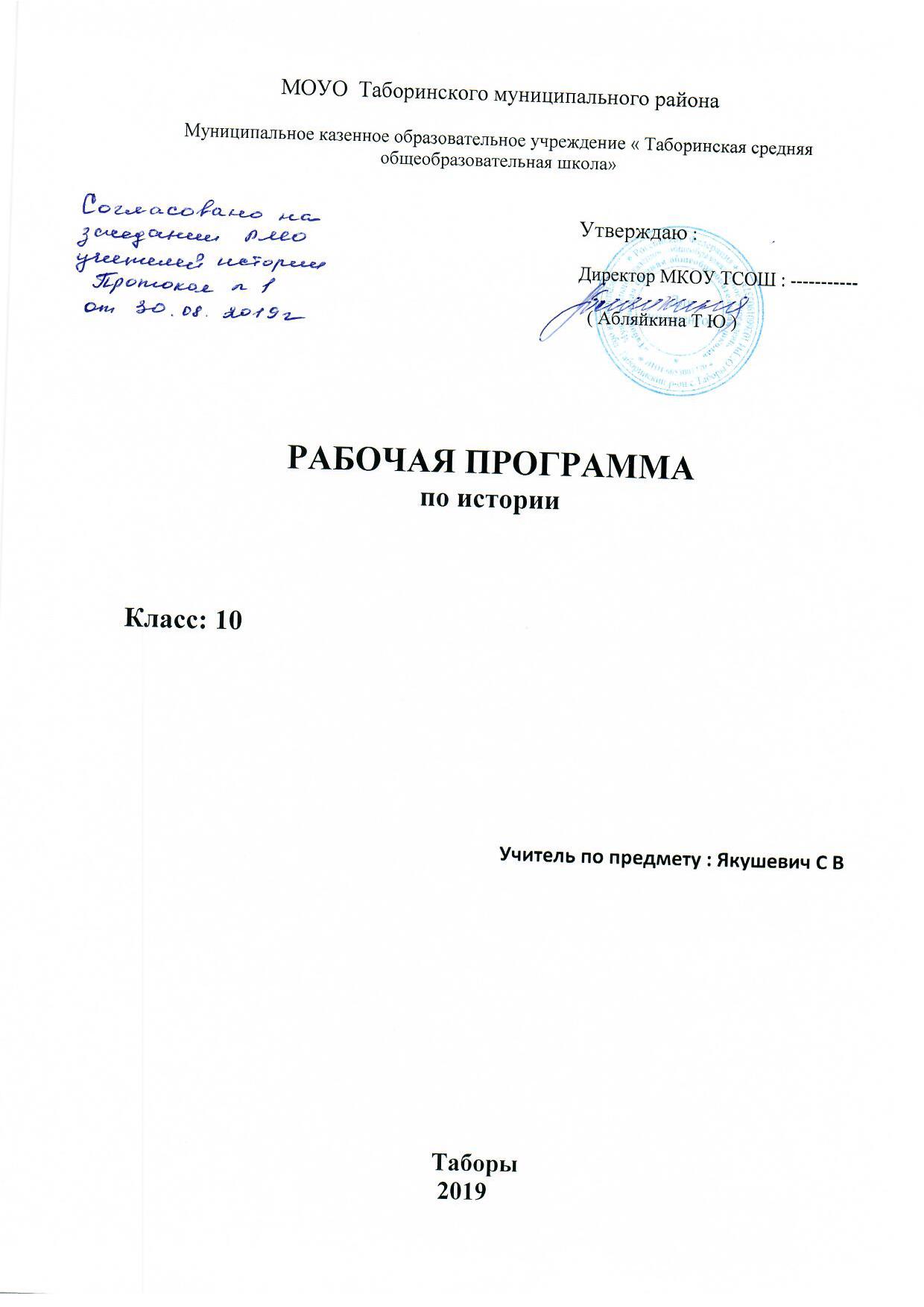 1. ПОЯСНИТЕЛЬНАЯ ЗАПИСКА2. Содержание программы по _________истории__________                                                 предмет3. Календарно-тематическое планированиеКласс ______10_________Количество часов   в год   __68__ ;                          в неделю _2_ .Учебник Н.М.Арсентьев, Данилов А.А и др. под ред.А.В.Торкунова. История России. 10 класс. Учеб.для общеобразоват.организаций. В 3 ч./  М., «Просвещение», 2016 г      Программа Примерная основная образовательная программа среднего общего образования. Одобрена решением федерального учебно-методического объединения по общему образованию (протокол  от 28 июня 2016 г. № 2/16-з)Всеобщая история (14 часов)История России (54 часа)1. Сведения о программе (примерной или авторской), на основании которой разработана рабочая программа, с указанием наименования, если есть – авторов и места, года изданияРабочая   программа разработана на основе   Примерной основной образовательной программы среднего общего образования, одобренной решением федерального учебно-методического объединения по общему образованию (протокол  от 28 июня 2016 г. № 2/16-з)2. Информация об используемом учебникеРабочая программа  для 10 класса ориентирована на использование  следующих  учебников: Н.М.Арсентьев, Данилов А.А и др. под ред.А.В.Торкунова. История России. 10 класс. Учеб.для общеобразоват.организаций. В 3 ч./  М., «Просвещение», 2016 г3. Информация о количестве учебных часов, на которое рассчитана рабочая программа (в соответствии с учебным планом, годовым календарным учебным графиком), в том числе о количестве обязательных часов для проведения контрольных, лабораторных, практических работ, уроков внеклассного чтения и развития речиРабочая программа расчитана на 34 учебные недели, __68_____ часов в годИх них контрольных работ__4___ часов             лабораторных работ _____ часов             практических работ ______ часов             уроков внеклассного чтения _____ часов             уроков развития речи _____ часов4. Информация об используемых технологиях обучения, формах уроков и т. п., а также о возможной внеурочной деятельности по предметуТехнологии  обучения:  обучение  развитию  критического  мышления, игровое  обучение,  дифференцированное  обучение,  развивающее обучение, модульное обучение, концентрированное обучениеФормы уроков: лекция, практикум, беседа, дискуссия, сюжетно-ролевая игра, урок-презентация творческих работ5. Планируемый результат на конец учебного года (в соответствии с требованиями, установленными федеральными государственными образовательными стандартами, образовательной программой образовательного учреждения, а также требованиями ОГЭ и ЕГЭ).	Программа позволяет добиваться следующих результатов освоения образовательной программы основного общего образования: Личностные результаты:—	осознание своей идентичности как гражданина страны, члена семьи, этнической и религиозной группы, локальной и региональной общности; эмоционально положительное принятие своей этнической идентичности;—	познавательный интерес к прошлому своей страны—	освоение гуманистических традиций и ценностей совре¬менного общества, уважение прав и сво-бод человека;—	изложение своей точки зрения, её аргументация в соответствии с возрастными возможностями;—	уважительное отношение к прошлому, к культурному и историческому наследию через понима-ние исторической обусловленности и мотивации поступков людей предшествующих эпох;—	уважение к народам России и мира и принятие их культурного многообразия, понимание важной роли взаимодействия народов в процессе формирования древнерусской народности;—	следование этическим нормам и правилам ведения диалога;—	формирование коммуникативной компетентности;—	обсуждение и оценивание своих достижений, а также достижений других;—	расширение опыта конструктивного взаимодействия в социальном общении;—	осмысление социально-нравственного опыта предше¬ствующих поколений, способность к определению своей по¬зиции и ответственному поведению в современном обществе.Метапредметные результаты изучения истории включают следующие умения и навыки:—	способность сознательно организовывать и регулировать свою деятельность — учебную, обще-ственную и др.;—	формулировать при поддержке учителя новые для себя задачи в учёбе и познавательной деятель-ности;—	соотносить свои действия с планируемыми результатами, осуществлять контроль своей деятель-ности в процессе достижения результата;—	овладение умениями работать с учебной и внешкольной информацией (анализировать и обобщать факты, составлять простой и развёрнутый план, тезисы, конспект, формулиро¬вать и обосновывать выводы и т.д.), использовать современ¬ные источники информации, в том числе материалы на элек¬тронных носителях;—	привлекать ранее изученный материал для решения познавательных задач;—	логически строить рассуждение, выстраивать ответ в соответствии с заданием;—	применять начальные исследовательские умения при решении поисковых задач;—	 решать творческие задачи, представлять ре¬зультаты своей деятельности в различных формах (со-общение, эссе, презентация, реферат и др.);—	организовывать учебное  сотрудничество и совместную деятельность с учителем  и сверстниками, работать индивидуально и в группе;—	определять свою роль в учебной группе, вклад всех участников в общий результат;—	активно применять знания и приобретённые умения, освоенные в школе, в повседневной жизни и продуктивно взаимодействовать  с другими людьми в профессиональной сфере и социуме;—	критически оценивать достоверность информации (с помощью учителя), собирать и фиксировать информацию, выделяя главную и второстепенную.Предметные результаты:—	определение исторических процессов, событий во времени, применение основных хронологических понятий и терминов (эра, тысячелетие, век);—	установление синхронистических связей истории Руси и стран Европы и Азии;—	составление и анализ генеалогических схем и таблиц;—	применение  понятийного аппарата и  приёмов исторического анализа для раскрытия сущности и значения событий и явлений прошлого и совре¬менности в курсах всеобщей истории;—	овладение элементарными представлениями о закономерностях развития человеческого общества в древности, начале исторического России и судьбах народов, населяющих её территорию;—	использование знаний о территории и границах, географических особенностях, месте и роли России во всемирно-историческом процессе в изучаемый период;—	использование сведений из исторической карты как источника информации о расселении человеческих общностей в эпоху первобытности, расположении древних народов и государств;—	описание условий существования, основных занятий, образа жизни людей в древности, памятников культуры, событий древней истории;—	понимание взаимосвязи между природными и социальными явлениями;—	высказывание суждений о значении исторического и культурного наследия восточных славян и их соседей;—	описание характерных, существенных черт форм догосударственного и государственного устройства древних общностей, положения основных групп общества, религиозных верований людей;—	поиск в источниках различного типа и вида информации о событиях и явлениях прошлого;—	анализ информации, содержащейся в летописях и других исторических документах;—	использование приёмов исторического анализа;—	понимание важности для достоверного изучения прошлого комплекса исторических источников, специфики учебно-познавательной работы с этими источниками;—	оценивание поступков, человеческих качеств на основе осмысления деятельности исторических личностей исходя из гуманистических ценностных ориентаций, установок;—	сопоставление (при помощи учителя) различных версий и оценок исторических событий и личностей;—	систематизация информации в ходе проектной деятельности;—	поиск и оформление материалов древней истории своего края, региона, применение краеведческих знаний при составлении описаний исторических и культурных памятников на территории современной России;—	личностное осмысление социального, духовного, нравственного опыта периода Российской империи;—	уважение к русской культуре и культуре других народов, понимание культурного многообразия народов Евразии в изучаемый период, личностное осмысление социального, духовного, нравственного опыта народов России.Выпускник научится:• локализовать во времени основные этапы отечественной истории Нового времени, соотносить хронологию истории России и всеобщей истории в Новое время;• использовать историческую карту как источник информации о границах России в Новое время, об основных процессах социально-экономического развития, о местах важнейших событий, направлениях значительных передвижений — походов, завоеваний, колонизаций и др.;• анализировать информацию различных источников по отечественной истории Нового времени;• составлять описание положения и образа жизни основных социальных групп в России в Новое время, памятников материальной и художественной культуры; рассказывать о значительных событиях и личностях отечественной истории периода Нового времени;• систематизировать исторический материал, содержащийся в учебной и дополнительной литературе по отечественной истории Нового времени;• раскрывать характерные, существенные черты: а) экономического и социального развития России в Новое время; б) эволюции политического строя (включая понятия «монархия», «самодержавие», «абсолютизм» и др.); в) развития общественного движения («консерватизм», «либерализм», «социализм»); г) пред-ставлений о мире и общественных ценностях; д) художественной культуры Нового времени;• объяснять причины и следствия ключевых событий и процессов отечественной истории периода Нового времени (социальных движений, реформ и революций, взаимодействия между народами и др.);• сопоставлять развитие России и других стран в Новое время; сравнивать исторические ситуации и события;• давать оценку событиям и личностям отечественной истории периода Нового времени.Название темы (раздела)Необходимое количество часов для ее изучения 
Содержание учебного материала
Планируемый результатМир накануне и в годы Первой мировой войны1Индустриальное общество. Либерализм, консерватизм, социал-демократия, анархизм. Рабочее и социалистическое движение. Профсоюзы. Расширение избирательного права. Национализм. «Империализм». Колониальные и континентальные империи. Мировой порядок перед Первой мировой войной. Антанта и Тройственный союз. Гаагские конвенции и декларации. Гонка вооружений и милитаризация. Пропаганда. Региональные конфликты накануне Первой мировой войны. Причины Первой мировой войны. Ситуация на Балканах. Сараевское убийство. Нападение Австро-Венгрии на Сербию. Вступление в войну Германии, России, Франции, Великобритании, Японии, Черногории, Бельгии. Цели войны. Планы сторон. «Бег к морю». Сражение на Марне. Победа российской армии под Гумбиненом и поражение под Танненбергом. Наступление в Галиции. Морское сражение при Гельголанде. Вступление в войну Османской империи. Вступление в войну Болгарии и Италии. Поражение Сербии. Четверной союз (Центральные державы). Верден. Отступление российской армии. Сомма. Война в Месопотамии. Геноцид в Османской империи. Ютландское сражение. Вступление в войну Румынии. Брусиловский прорыв. Вступление в войну США. Революция 1917 г. и выход из войны России. 14 пунктов В. Вильсона. Бои на Западном фронте. Война в Азии. Капитуляция государств Четверного союза. Новые методы ведения войны. Националистическая пропаганда. Борьба на истощение. Участие колоний в европейской войне. Позиционная война. Новые практики политического насилия: массовые вынужденные переселения, геноцид. Политические, экономические, социальные и культурные последствия Первой мировой войны.Учащиеся должны научиться:Знать историческую обусловленность современных общественных процессов.Уметь устанавливать причинно-следственные связи между явлениями.Различать в исторической информации факты и мнения, исторические описания и исторические объяснения.Получить возможность научиться:Давать самостоятельную оценку историческим явлениямРаботать с исторической картой- составлять  устный  рассказ. Работать   со   справочным аппаратом книги.Межвоенный период (1918–1939)7Образование новых национальных государств. Народы бывшей российской империи: независимость и вхождение в СССР. Ноябрьская революция в Германии. Веймарская республика. Антиколониальные выступления в Азии и Северной Африке. Образование Коминтерна. Венгерская советская республика. Образование республики в Турции и кемализм. Планы послевоенного устройства мира. Парижская мирная конференция. Версальская система. Лига наций. Генуэзская конференция 1922 г. Рапалльское соглашение и признание СССР. Вашингтонская конференция. Смягчение Версальской системы. Планы Дауэса и Юнга. Локарнские договоры. Формирование новых военно-политических блоков – Малая Антанта, Балканская и Балтийская Антанты. Пацифистское движение. Пакт Бриана-Келлога.Реакция на «красную угрозу». Послевоенная стабилизация. Экономический бум. Процветание. Возникновение массового общества. Либеральные политические режимы. Рост влияния социалистических партий и профсоюзов. Авторитарные режимы в Европе: Польша и Испания. Б. Муссолини и идеи фашизма. Приход фашистов к власти в Италии. Создание фашистского режима. Кризис Матеотти. Фашистский режим в Италии.Китай после Синьхайской революции. Революция в Китае и Северный поход. Режим Чан Кайши и гражданская война с коммунистами. «Великий поход» Красной армии Китая. Становление демократических институтов и политической системы колониальной Индии. Поиски «индийской национальной идеи». Национально-освободительное движение в Индии в 1919–1939 гг. Индийский национальный конгресс и М. Ганди. Начало Великой депрессии. Причины Великой депрессии. Мировой экономический кризис. Социально-политические последствия Великой депрессии. Закат либеральной идеологии. Победа Ф Д. Рузвельта на выборах в США. «Новый курс» Ф.Д. Рузвельта. Кейнсианство. Государственное регулирование экономики. Другие стратегии выхода из мирового экономического кризиса. Тоталитарные экономики. Общественно-политическое развитие стран Латинской Америки.Нарастание агрессии в мире. Агрессия Японии против Китая в 1931–1933 гг. НСДАП и А. Гитлер. «Пивной» путч. Приход нацистов к власти. Поджог Рейхстага. «Ночь длинных ножей». Нюрнбергские законы. Нацистская диктатура в Германии. Подготовка Германии к войне.Борьба с фашизмом в Австрии и Франции. VII Конгресс Коминтерна. Политика «Народного фронта». Революция в Испании. Победа «Народного фронта» в Испании. Франкистский мятеж и фашистское вмешательство. Социальные преобразования в Испании. Политика «невмешательства». Советская помощь Испании. Оборона Мадрида. Сражения при Гвадалахаре и на Эбро. Поражение Испанской республики.Создание оси Берлин–Рим–Токио. Оккупация Рейнской зоны. Аншлюс Австрии. Судетский кризис. Мюнхенское соглашение и его последствия. Присоединение Судетской области к Германии. Ликвидация независимости Чехословакии. Итало-эфиопская война. Японо-китайская война и советско-японские конфликты. Британско-франко-советские переговоры в Москве. Советско-германский договор о ненападении и его последствия. Раздел Восточной Европы на сферы влияния Германии и СССР.Основные направления в искусстве. Модернизм, авангардизм, сюрреализм, абстракционизм, реализм. Психоанализ. Потерянное поколение. Ведущие деятели культуры первой трети ХХ в. Тоталитаризм и культура. Массовая культура. Олимпийское движение.Научится:Знать историческую обусловленность современных общественных процессов.Уметь выделять основные факты, процессы и явления, характеризующие целостность и системность всемирной истории.Уметь устанавливать причинно-следственные связи между явлениями.Получит возможность научиться:• давать сопоставительную характеристику политического устройства государства • сравнивать свидетельства различных исторических источников, выявляя в них общее и различия;• работать   со   справочным аппаратом книги.Вторая мировая война1Причины Второй мировой войны. Стратегические планы основных воюющих сторон. Блицкриг. «Странная война», «линия Мажино». Разгром Польши. Присоединение к СССР Западной Белоруссии и Западной Украины. Советско-германский договор о дружбе и границе. Конец независимости стран Балтии, присоединение Бессарабии и Северной Буковины к СССР. Советско-финляндская война и ее международные последствия. Захват Германией Дании и Норвегии. Разгром Франции и ее союзников. Германо-британская борьба и захват Балкан. Битва за Британию. Рост советско-германских противоречий.Нападение Германии на СССР. Нападение Японии на США и его причины. Пёрл-Харбор. Формирование Антигитлеровской коалиции и выработка основ стратегии союзников. Ленд-лиз. Идеологическое и политическое обоснование агрессивной политики нацистской Германии. Планы Германии в отношении СССР. План «Ост». Планы союзников Германии и позиция нейтральных государств.Сталинградская битва. Курская битва. Война в Северной Африке. Сражение при Эль-Аламейне. Стратегические бомбардировки немецких территорий. Высадка в Италии и падение режима Муссолини. Перелом в войне на Тихом океане. Тегеранская конференция. «Большая тройка». Каирская декларация. Роспуск Коминтерна.Условия жизни в СССР, Великобритании и Германии. «Новый порядок». Нацистская политика геноцида, холокоста. Концентрационные лагеря. Принудительная трудовая миграция и насильственные переселения. Массовые расстрелы военнопленных и гражданских лиц. Жизнь на оккупированных территориях. Движение Сопротивления и коллаборационизм. Партизанская война в Югославии. Жизнь в США и Японии. Положение в нейтральных государствах.Открытие Второго фронта и наступление союзников. Переход на сторону антигитлеровской коалиции Румынии и Болгарии, выход из войны Финляндии. Восстания в Париже, Варшаве, Словакии. Освобождение стран Европы. Попытка переворота в Германии 20 июля 1944 г. Бои в Арденнах. Висло-Одерская операция. Ялтинская конференция. Роль СССР в разгроме нацистской Германии и освобождении Европы. Противоречия между союзниками по Антигитлеровской коалиции. Разгром Германии и взятие Берлина. Капитуляция Германии. Наступление союзников против Японии. Атомные бомбардировки Хиросимы и Нагасаки. Вступление СССР в войну против Японии и разгром Квантунской армии. Капитуляция Японии. Нюрнбергский трибунал и Токийский процесс над военными преступниками Германии и Японии. Потсдамская конференция. Образование ООН. Цена Второй мировой войны для воюющих стран. Итоги войны.Научится:Знать историческую обусловленность современных общественных процессов.Уметь выделять основные факты, процессы и явления, характеризующие целостность и системность всемирной истории.Уметь устанавливать причинно-следственные связи между явлениями.Становление гражданского общества. Философско-мировоззренческие основы идеологии  Систематизировать материал в виде таблицы.Получат возможность научиться:сравнивать свидетельства различных исторических источников, выявляя в них общее и различия;работать   со   справочным аппаратом книгидавать самостоятельную оценку историческим явлениямработать с исторической картойСоревнование социальных систем5Причины «холодной войны». План Маршалла. Гражданская война в Греции. Доктрина Трумэна. Политика сдерживания. «Народная демократия» и установление коммунистических режимов в Восточной Европе. Раскол Германии. Коминформ. Советско-югославский конфликт. Террор в Восточной Европе. Совет экономической взаимопомощи. НАТО. «Охота на ведьм» в США.Гонка вооружений. Испытания атомного и термоядерного оружия в СССР. Ослабление международной напряженности после смерти И. Сталина. Нормализация советско-югославских отношений. Организация Варшавского договора. Ракетно-космическое соперничество. Первый искусственный спутник Земли. Первый полет человека в космос. «Доктрина Эйзенхауэра». Визит Н. Хрущева в США. Ухудшение советско-американских отношений в 1960–1961 гг. Д. Кеннеди. Берлинский кризис. Карибский кризис. Договор о запрещении ядерных испытаний в трех средах.Гражданская война в Китае. Образование КНР. Война в Корее. Национально-освободительные и коммунистические движения в Юго-Восточной Азии. Индокитайские войны. Поражение США и их союзников в Индокитае. Советско-китайский конфликт.«Разрядка»Причины «разрядки». Визиты Р. Никсона в КНР и СССР. Договор ОСВ-1 и об ограничении ПРО. Новая восточная политика ФРГ. Хельсинкский акт. Договор ОСВ-2. Ракетный кризис в Европе. Ввод советских войск в Афганистан. Возвращение к политике «холодной войны».«Общество потребления». Возникновение Европейского экономического сообщества. Германское «экономическое чудо». Возникновение V республики во Франции. Консервативная и трудовая Великобритания. «Скандинавская модель» общественно-политического и социально-экономического развития.Проблема прав человека. «Бурные шестидесятые». Движение за гражданские права в США. Новые течения в обществе и культуре. Информационная революция. Энергетический кризис. Экологический кризис и зеленое движение. Экономические кризисы 1970-х – начала 1980-х гг. Демократизация стран Запада. Падение диктатур в Греции, Португалии и Испании. Неоконсерватизм. Внутренняя политика Р. Рейгана.«Реальный социализм». Волнения в ГДР в 1953 г. ХХ съезд КПСС. Кризисы и восстания в Польше и Венгрии в 1956 г. «Пражская весна» 1968 г. и ее подавление. Движение «Солидарность» в Польше. Югославская модель социализма. Разрыв отношений Албании с СССР.Строительство социализма в Китае. Мао Цзэдун и маоизм. «Культурная революция». Рыночные реформы в Китае. Коммунистический режим в Северной Корее. Полпотовский режим в Камбодже.Перестройка в СССР и «новое мышление». Экономические и политические последствия реформ в Китае. Антикоммунистические революции в Восточной Европе. Распад Варшавского договора, СЭВ и СССР. Воссоздание независимых государств Балтии. Общие черты демократических преобразований. Изменение политической карты мира. Распад Югославии и войны на Балканах. Агрессия НАТО против Югославии. Положение стран Латинской Америки в середине ХХ века. Аграрные реформы и импортзамещающая индустриализация. Революция на Кубе. Социалистические движения в Латинской Америке. «Аргентинский парадокс». Экономические успехи и неудачи латиноамериканских стран. Диктатуры и демократизация в Южной Америке. Революции и гражданские войны в Центральной Америке. Колониальное общество. Роль итогов войны в подъеме антиколониальных движений в Тропической и Южной Африке. Крушение колониальной системы и ее последствия. Выбор пути развития. Попытки создания демократии и возникновение диктатур в Африке. Система апартеида на юге Африки. Страны социалистической ориентации. Конфликт на Африканском Роге. Этнические конфликты в Африке.Арабские страны и возникновение государства Израиль. Антиимпериалистическое движение в Иране. Суэцкий конфликт. Арабо-израильские войны и попытки урегулирования на Ближнем Востоке. Палестинская проблема. Модернизация в Турции и Иране. Исламская революция в Иране. Кризис в Персидском заливе и войны в Ираке.Обретение независимости странами Южной Азии. Д. Неру и его преобразования. Конфронтация между Индией и Пакистаном, Индией и КНР. Реформы И. Ганди. Индия в конце ХХ в. Индонезия при Сукарно и Сухарто. Страны Юго-Восточной Азии после войны в Индокитае. Япония после Второй мировой войны. Восстановление суверенитета Японии. Проблема Курильских островов. Японское экономическое чудо. Кризис японского общества. Развитие Южной Кореи. «Тихоокеанские драконы».Глобализация конца ХХ – начала XXI вв. Информационная революция, Интернет. Экономические кризисы 1998 и 2008 гг. Успехи и трудности интеграционных процессов в Европе, Евразии, Тихоокеанском и Атлантическом регионах. Изменение системы международных отношений. Модернизационные процессы в странах Азии. Рост влияния Китая на международной арене. Демократический и левый повороты в Южной Америке. Международный терроризм. Война в Ираке. «Цветные революции». «Арабская весна» и ее последствия. Постсоветское пространство: политическое и социально-экономическое развитие, интеграционные процессы, кризисы и военные конфликты. Россия в современном мире. Научатся:Называть условия соревнования социальных систем. раскрывать характерные черты новой американской нации.Получат возможность научиться:допускать существование различных точек зрения, принимать другое мнение и позицию, приходить к общему решению; задавать вопросы; осуществлять поиск нужной информации, выделять главноеРоссия в годы великих потрясений8Россия и мир накануне Первой мировой войны. Вступление России в войну. Геополитические и военно-стратегические планы командования. Боевые действия на австро-германском и кавказском фронтах, взаимодействие с союзниками по Антанте. Брусиловский прорыв и его значение. Массовый героизм воинов. Национальные подразделения и женские батальоны в составе русской армии. Людские потери. Плен. Тяготы окопной жизни и изменения в настроениях солдат. Политизация и начало морального разложения армии. Власть, экономика и общество в условиях войны. Милитаризация экономики. Формирование военно-промышленных комитетов. Пропаганда патриотизма и восприятие войны обществом. Содействие гражданского населения армии и создание общественных организаций помощи фронту. Благотворительность. Введение государством карточной системы снабжения в городе и разверстки в деревне. Война и реформы: несбывшиеся ожидания. Нарастание экономического кризиса и смена общественных настроений: от патриотического подъема к усталости и отчаянию от войны. Кадровая чехарда в правительстве. Взаимоотношения представительной и исполнительной ветвей власти. «Прогрессивный блок» и его программа. Распутинщина и десакрализация власти. Эхо войны на окраинах империи: восстание в Средней Азии и Казахстане. Политические партии и война: оборонцы, интернационалисты и «пораженцы». Влияние большевистской пропаганды. Возрастание роли армии в жизни общества. Российская империя накануне революции. Территория и население. Объективные и субъективные причины обострения экономического и политического кризиса. Война как революционизирующий фактор. Национальные и конфессиональные проблемы. Незавершенность и противоречия модернизации. Основные социальные слои, политические партии и их лидеры накануне революции. Основные этапы и хронология революции 1917 г. Февраль – март: восстание в Петрограде и падение монархии. Конец российской империи. Реакция за рубежом. Отклики внутри страны: Москва, периферия, фронт, национальные регионы. Революционная эйфория. Формирование Временного правительства и программа его деятельности. Петроградский Совет рабочих и солдатских депутатов и его декреты. Весна – лето: «зыбкое равновесие» политических сил при росте влияния большевиков во главе с В.И. Лениным. Июльский кризис и конец «двоевластия». православная церковь. Всероссийский Поместный собор и восстановление патриаршества. Выступление Корнилова против Временного правительства. 1 сентября 1917 г.: провозглашение России республикой. 25 октября (7 ноября по новому стилю): свержение Временного правительства и взятие власти большевиками («октябрьская революция»). Создание коалиционного правительства большевиков и левых эсеров. В.И. Ленин как политический деятель.Диктатура пролетариата как главное условие социалистических преобразований. Первые мероприятия большевиков в политической и экономической сферах. Борьба за армию. Декрет о мире и заключение Брестского мира. Отказ новой власти от финансовых обязательств Российской империи. Национализация промышленности. «Декрет о земле» и принципы наделения крестьян землей. Отделение церкви от государства и школы от церкви.Слом старого и создание нового госаппарата. Советы как форма власти. Слабость центра и формирование «многовластия» на местах. ВЦИК Советов. Совнарком. ВЧК по борьбе с контрреволюцией и саботажем. Создание Высшего совета народного хозяйства (ВСНХ) и территориальных совнархозов. Первая Конституция России 1918 г.Установление советской власти в центре и на местах осенью 1917 – весной 1918 г.: Центр, Украина, Поволжье, Урал, Сибирь, Дальний Восток, Северный Кавказ и Закавказье, Средняя Азия. Начало формирования основных очагов сопротивления большевикам. Ситуация на Дону. Позиция Украинской Центральной рады. Восстание чехословацкого корпуса. Гражданская война как общенациональная катастрофа. Человеческие потери. Причины, этапы и основные события Гражданской войны. Военная интервенция. Палитра антибольшевистских сил: их характеристика и взаимоотношения. Идеология Белого движения. Комуч, Директория, правительства А.В. Колчака, А.И. Деникина и П.Н. Врангеля. Положение населения на территориях антибольшевистских сил. Повстанчество в Гражданской войне. Будни села: «красные» продотряды и «белые» реквизиции. Политика «военного коммунизма». Продразверстка, принудительная трудовая повинность, сокращение роли денежных расчетов и административное распределение товаров и услуг. «Главкизм». Разработка плана ГОЭЛРО. Создание регулярной Красной Армии. Использование военспецов. Выступление левых эсеров. Террор «красный» и «белый» и его масштабы. Убийство царской семьи. Ущемление прав Советов в пользу чрезвычайных органов – ЧК, комбедов и ревкомов. Особенности Гражданской войны на Украине, в Закавказье и Средней Азии, в Сибири и на Дальнем Востоке. Польско-советская война. Поражение армии Врангеля в Крыму. Причины победы Красной Армии в Гражданской войне. Вопрос о земле. Национальный фактор в Гражданской войне. Декларация прав народов России и ее значение. Эмиграция и формирование Русского зарубежья. Последние отголоски Гражданской войны в регионах в конце 1921–1922 гг.«Несвоевременные мысли» М. Горького. Создание Государственной комиссии по просвещению и Пролеткульта. Наглядная агитация и массовая пропаганда коммунистических идей. «Окна сатиры РОСТА». План монументальной пропаганды. Национализация театров и кинематографа. Издание «Народной библиотеки». Пролетаризация вузов, организация рабфаков. Антирелигиозная пропаганда и секуляризация жизни общества. Ликвидация сословных привилегий. Законодательное закрепление равноправия полов. Повседневная жизнь и общественные настроения. Городской быт: бесплатный транспорт, товары по карточкам, субботники и трудовые мобилизации. Деятельность Трудовых армий. Комитеты бедноты и рост социальной напряженности в деревне. Кустарные промыслы как средство выживания. Голод, «черный рынок» и спекуляция. Проблема массовой детской беспризорности. Влияние военной обстановки на психологию населения.Наш край в годы революции и Гражданской войны.Научатся:Знать приоритетные направления внешней политики России в начале XX века, понимать ее задачи, способы их реализации. Дискуссии о месте и роли революционных преобразований большевиков в истории России. Экономическая политика советской власти. Эскалация насилия в годы Гражданской войны..Уметь устанавливать причинно-следственныесвязи, выявление исторической закономерности.Роль личности в истории.Умение кратко и развернуто давать ответы, оперировать понятиямиУметь выбирать главное при составлении хронологической таблицы.Видеть причинно-следственные связи.Сравнивать особенности развития русской культуры в разные периоды историиОписывать быт русских людей; использовать иллюстрации при рассказе о жизни людей.Получат возможность научиться: анализировать, делать выводы; давать нравственную и правовую оценку конкретных ситуаций; осуществлять поиск дополнительных сведений в СМИ; отвечать на вопросы, высказывать собственную точку зренияпреобразовывать извлечённую информацию в соответствии с заданием (выделять главное, сравнивать, выражать свое отношение) и представлять её в виде письменного текстаСССР в 1920-1930-х гг.11Катастрофические последствия Первой мировой и Гражданской войн. Демографическая ситуация в начале 1920-х гг. Экономическая разруха. Голод 1921–1922 гг. и его преодоление. Реквизиция церковного имущества, сопротивление верующих и преследование священнослужителей. Крестьянские восстания в Сибири, на Тамбовщине, в Поволжье и др. Кронштадтское восстание. Отказ большевиков от «военного коммунизма» и переход к новой экономической политике (нэп). Использование рыночных механизмов и товарно-денежных отношений для улучшения экономической ситуации. Замена продразверстки в деревне единым продналогом. Иностранные концессии. Стимулирование кооперации. Финансовая реформа 1922–1924 гг. Создание Госплана и разработка годовых и пятилетних планов развития народного хозяйства. Попытки внедрения научной организации труда (НОТ) на производстве. Учреждение в СССР звания «Герой Труда» (1927 г., с 1938 г. – Герой Социалистического Труда). Предпосылки и значение образования СССР. Принятие Конституции СССР 1924 г. Ситуация в Закавказье и Средней Азии. Создание новых национальных образований в 1920-е гг. Политика «коренизации» и борьба по вопросу о национальном строительстве. Административно-территориальные реформы 1920-х гг. Ликвидация небольшевистских партий и установление в СССР однопартийной политической системы. Смерть В.И. Ленина и борьба за власть. В.И. Ленин в оценках современников и историков. Ситуация в партии и возрастание роли партийного аппарата. Роль И.В. Сталина в создании номенклатуры. Ликвидация оппозиции внутри ВКП(б) к концу 1920-х гг. Социальная политика большевиков. Положение рабочих и крестьян. Эмансипация женщин. Молодежная политика. Социальные «лифты». Становление системы здравоохранения. Охрана материнства и детства. Борьба с беспризорностью и преступностью. Организация детского досуга. Меры по сокращению безработицы. Положение бывших представителей «эксплуататорских классов». Лишенцы. Деревенский социум: кулаки, середняки и бедняки. Сельскохозяйственные коммуны, артели и ТОЗы. Отходничество. Сдача земли в аренду. «Великий перелом». Перестройка экономики на основе командного администрирования. Форсированная индустриализация: региональная и национальная специфика. Создание рабочих и инженерных кадров. Социалистическое соревнование. Ударники и стахановцы. Ликвидация частной торговли и предпринимательства. Кризис снабжения и введение карточной системы. Коллективизация сельского хозяйства и ее трагические последствия. «Раскулачивание». Сопротивление крестьян. Становление колхозного строя. Создание МТС. Национальные и региональные особенности коллективизации. Голод в СССР в 1932–1933 гг. как следствие коллективизации. Крупнейшие стройки первых пятилеток в центре и национальных республиках. Днепрострой, Горьковский автозавод. Сталинградский и Харьковский тракторные заводы, Турксиб. Строительство Московского метрополитена. Создание новых отраслей промышленности. Иностранные специалисты и технологии на стройках СССР. Милитаризация народного хозяйства, ускоренное развитие военной промышленности. Результаты, цена и издержки модернизации. Превращение СССР в аграрно-индустриальную державу. Ликвидация безработицы. Успехи и противоречия урбанизации. Утверждение «культа личности» Сталина. Малые «культы» представителей советской элиты и региональных руководителей. Партийные органы как инструмент сталинской политики. Органы госбезопасности и их роль в поддержании диктатуры. Ужесточение цензуры. Издание «Краткого курса истории ВКП(б)» и усиление идеологического контроля над обществом. Введение паспортной системы. Массовые политические репрессии 1937–1938 гг. «Национальные операции» НКВД. Результаты репрессий на уровне регионов и национальных республик. Репрессии против священнослужителей. ГУЛАГ: социально-политические и национальные характеристики его контингента. Роль принудительного труда в осуществлении индустриализации и в освоении труднодоступных территорий. Советская социальная и национальная политика 1930-х гг. Пропаганда и реальные достижения. Конституция СССР 1936 г. Культурное пространство советского общества в 1920–1930-е гг. Повседневная жизнь и общественные настроения в годы нэпа. Повышение общего уровня жизни. Нэпманы и отношение к ним в обществе. «Коммунистическое чванство». Падение трудовой дисциплины. Разрушение традиционной морали. Отношение к семье, браку, воспитанию детей. Советские обряды и праздники. Наступление на религию. «Союз воинствующих безбожников». Обновленческое движение в церкви. Положение нехристианских конфессий. Культура периода нэпа. Пролеткульт и нэпманская культура. Борьба с безграмотностью. Сельские избы-читальни. Основные направления в литературе (футуризм) и архитектуре (конструктивизм). Достижения в области киноискусства. Культурная революция и ее особенности в национальных регионах. Советский авангард. Создание национальной письменности и смена алфавитов. Деятельность Наркомпроса. Рабфаки. Культура и идеология. Академия наук и Коммунистическая академия, Институты красной профессуры. Создание «нового человека». Пропаганда коллективистских ценностей. Воспитание интернационализма и советского патриотизма. Общественный энтузиазм периода первых пятилеток. Рабселькоры. Развитие спорта. Освоение Арктики. Рекорды летчиков. Эпопея «челюскинцев». Престижность военной профессии и научно-инженерного труда. Учреждение звания Герой Советского Союза (1934 г.) и первые награждения. Культурная революция. От обязательного начального образования – к массовой средней школе. Установление жесткого государственного контроля над сферой литературы и искусства. Создание творческих союзов и их роль в пропаганде советской культуры. Социалистический реализм как художественный метод. Литература и кинематограф 1930-х годов. Культура русского зарубежья. Наука в 1930-е гг. Академия наук СССР. Создание новых научных центров: ВАСХНИЛ, ФИАН, РНИИ и др. Выдающиеся ученые и конструкторы гражданской и военной техники. Формирование национальной интеллигенции. Общественные настроения. Повседневность 1930-х годов. Снижение уровня доходов населения по сравнению с периодом нэпа. Потребление и рынок. Деньги, карточки и очереди. Из деревни в город: последствия вынужденного переселения и миграции населения. Жилищная проблема. Условия труда и быта на стройках пятилеток. Коллективные формы быта. Возвращение к «традиционным ценностям» в середине 1930-х гг. Досуг в городе. Парки культуры и отдыха. ВСХВ в Москве. Образцовые универмаги. Пионерия и комсомол. Военно-спортивные организации. Материнство и детство в СССР. Жизнь в деревне. Трудодни. Единоличники. Личные подсобные хозяйства колхозников. Внешняя политика СССР в 1920–1930-е годы. Внешняя политика: от курса на мировую революцию к концепции «построения социализма в одной стране». Деятельность Коминтерна как инструмента мировой революции. Проблема «царских долгов». Договор в Рапалло. Выход СССР из международной изоляции. «Военная тревога» 1927 г. Вступление СССР в Лигу Наций. Возрастание угрозы мировой войны. Попытки организовать систему коллективной безопасности в Европе. Советские добровольцы в Испании и Китае. Вооруженные конфликты на озере Хасан, реке Халхин-Гол и ситуация на Дальнем Востоке в конце 1930-х гг. СССР накануне Великой Отечественной войны. Форсирование военного производства и освоения новой техники. Ужесточение трудового законодательства. Нарастание негативных тенденций в экономике. Мюнхенский договор 1938 г. и угроза международной изоляции СССР. Заключение договора о ненападении между СССР и Германией в 1939 г. Включение в состав СССР Латвии, Литвы и Эстонии; Бессарабии, Северной Буковины, Западной Украины и Западной Белоруссии. Катынская трагедия. «Зимняя война» с Финляндией. Научатся:Уметь устанавливать причинно-следственныесвязи, выявление исторической закономерности.Роль личности в истории.Умение кратко и развернуто давать ответы, оперировать понятиямиУметь выбирать главное при составлении хронологической таблицы.Видеть причинно-следственные связи.Получат возможность научиться: анализировать, делать выводы; давать нравственную и правовую оценку конкретных ситуаций; осуществлять поиск дополнительных сведений в СМИ; отвечать на вопросы, высказывать собственную точку зренияпреобразовывать извлечённую информацию в соответствии с заданием (выделять главное, сравни-вать, выражать свое отношение) и представлять её в виде письменного текстаВеликая Отечественная война 1941-1945 гг.6Вторжение Германии и ее сателлитов на территорию СССР. Первый период войны (июнь 1941 – осень 1942). План «Барбаросса». Соотношение сил сторон на 22 июня 1941 г. Брестская крепость. Массовый героизм воинов – всех народов СССР. Причины поражений Красной Армии на начальном этапе войны. Чрезвычайные меры руководства страны, образование Государственного комитета обороны. И.В. Сталин – Верховный главнокомандующий. Роль партии в мобилизации сил на отпор врагу. Создание дивизий народного ополчения. Смоленское сражение. Наступление советских войск под Ельней. Начало блокады Ленинграда. Оборона Одессы и Севастополя. Срыв гитлеровских планов «молниеносной войны». Битва за Москву. Наступление гитлеровских войск: Москва на осадном положении. Парад 7 ноября на Красной площади. Переход в контрнаступление и разгром немецкой группировки под Москвой. Наступательные операции Красной Армии зимой–весной 1942 г. Неудача Ржевско-Вяземской операции. Битва за Воронеж. Итоги Московской битвы. Блокада Ленинграда. Героизм и трагедия гражданского населения. Эвакуация ленинградцев. «Дорога жизни». Перестройка экономики на военный лад. Эвакуация предприятий, населения и ресурсов. Введение норм военной дисциплины на производстве и транспорте. Нацистский оккупационный режим. «Генеральный план Ост». Массовые преступления гитлеровцев против советских граждан. Лагеря уничтожения. Холокост. Этнические чистки на оккупированной территории СССР. Нацистский плен. Уничтожение военнопленных и медицинские эксперименты над заключенными. Угон советских людей в Германию. Разграбление и уничтожение культурных ценностей. Начало массового сопротивления врагу. Восстания в нацистских лагерях. Развертывание партизанского движения. Коренной перелом в ходе войны (осень 1942 – 1943 г.). Сталинградская битва. Германское наступление весной–летом 1942 г. Поражение советских войск в Крыму. Битва за Кавказ. Оборона Сталинграда. «Дом Павлова». Окружение неприятельской группировки под Сталинградом и наступление на Ржевском направлении. Разгром окруженных под Сталинградом гитлеровцев. Итоги и значение победы Красной Армии под Сталинградом. Битва на Курской дуге. Соотношение сил. Провал немецкого наступления. Танковые сражения под Прохоровкой и Обоянью. Переход советских войск в наступление. Итоги и значение Курской битвы. Битва за Днепр. Освобождение Левобережной Украины и форсирование Днепра. Освобождение Киева. Итоги наступления Красной армии летом–осенью 1943 г. Прорыв блокады Ленинграда в январе 1943 г. Значение героического сопротивления Ленинграда. Развертывание массового партизанского движения. Антифашистское подполье в крупных городах. Значение партизанской и подпольной борьбы для победы над врагом. Сотрудничество с врагом: формы, причины, масштабы. Создание гитлеровцами воинских формирований из советских военнопленных. Генерал Власов и Русская освободительная армия. Судебные процессы на территории СССР над военными преступниками и пособниками оккупантов в 1943–1946 гг. Человек и война: единство фронта и тыла. «Всё для фронта, всё для победы!». Трудовой подвиг народа. Роль женщин и подростков в промышленном и сельскохозяйственном производстве. Самоотверженный труд ученых. Помощь населения фронту. Добровольные взносы в фонд обороны. Помощь эвакуированным. Повседневность военного времени. Фронтовая повседневность. Боевое братство. Женщины на войне. Письма с фронта и на фронт. Повседневность в советском тылу. Военная дисциплина на производстве. Карточная система и нормы снабжения в городах. Положение в деревне. Стратегии выживания в городе и на селе. Государственные меры и общественные инициативы по спасению детей. Создание Суворовских и Нахимовских училищ. Культурное пространство войны. Песня «Священная война» – призыв к сопротивлению врагу. Советские писатели, композиторы, художники, ученые в условиях войны. Фронтовые корреспонденты. Выступления фронтовых концертных бригад. Песенное творчество и фольклор. Кино военных лет. Государство и церковь в годы войны. Избрание на патриарший престол митрополита Сергия (Страгородского) в 1943 г. Патриотическое служение представителей религиозных конфессий. Культурные и научные связи с союзниками. СССР и союзники. Проблема второго фронта. Ленд-лиз. Тегеранская конференция 1943 г. Французский авиационный полк «Нормандия-Неман», а также польские и чехословацкие воинские части на советско-германском фронте. Победа СССР в Великой Отечественной войне. Окончание Второй мировой войны. Завершение освобождения территории СССР. Освобождение правобережной Украины и Крыма. Наступление советских войск в Белоруссии и Прибалтике. Боевые действия в Восточной и Центральной Европе и освободительная миссия Красной Армии. Боевое содружество советской армии и войск стран антигитлеровской коалиции. Встреча на Эльбе. Битва за Берлин и окончание войны в Европе. Висло-Одерская операция. Капитуляция Германии. Репатриация советских граждан в ходе войны и после ее окончания. Война и общество. Военно-экономическое превосходство СССР над Германией в 1944–1945 гг. Восстановление хозяйства в освобожденных районах. Начало советского «Атомного проекта». Реэвакуация и нормализация повседневной жизни. ГУЛАГ. Депортация «репрессированных народов». Взаимоотношения государства и церкви. Поместный собор 1945 г. Антигитлеровская коалиция. Открытие Второго фронта в Европе. Ялтинская конференция 1945 г.: основные решения и дискуссии. Обязательство Советского Союза выступить против Японии. Потсдамская конференция. Судьба послевоенной Германии. Политика денацификации, демилитаризации, демонополизации, демократизации (четыре «Д»). Решение проблемы репараций. Советско-японская война 1945 г. Разгром Квантунской армии. Боевые действия в Маньчжурии, на Сахалине и Курильских островах. Освобождение Курил. Ядерные бомбардировки японских городов американской авиацией и их последствия. Создание ООН. Конференция в Сан-Франциско в июне 1945 г. Устав ООН. Истоки «холодной войны». Нюрнбергский и Токийский судебные процессы. Осуждение главных военных преступников.Итоги Великой Отечественной и Второй мировой войны. Решающий вклад СССР в победу антигитлеровской коалиции над фашизмом. Людские и материальные потери. Изменения политической карты Европы.Наш край в годы Великой Отечественной войны.Научатся:Уметь устанавливать причинно-следственныесвязи, выявление исторической закономерности.Роль личности в истории.Умение кратко и развернуто давать ответы, оперировать понятиямиУметь выбирать главное при составлении хронологической таблицы.Видеть причинно-следственные связи.Получат возможность научиться: анализировать, делать выводы; давать нравственную и правовую оценку конкретных ситуаций; осуществлять поиск дополнительных сведений в СМИ; отвечать на вопросы, высказывать собственную точку зренияпреобразовывать извлечённую информацию в соответствии с заданием (выделять главное, сравни-вать, выражать свое отношение) и представлять её в виде письменного текстаАпогей и кризис советской системы в 1945-1991 гг.20Влияние последствий войны на советскую систему и общество. Послевоенные ожидания и настроения. Представления власти и народа о послевоенном развитии страны. Эйфория Победы. Разруха. Обострение жилищной проблемы. Демобилизация армии. Социальная адаптация фронтовиков. Положение семей «пропавших без вести» фронтовиков. Репатриация. Рост беспризорности и решение проблем послевоенного детства. Рост преступности. Ресурсы и приоритеты восстановления. Демилитаризация экономики и переориентация на выпуск гражданской продукции. Восстановление индустриального потенциала страны. Сельское хозяйство и положение деревни. Помощь не затронутых войной национальных республик в восстановлении западных регионов СССР. Репарации, их размеры и значение для экономики. Советский «атомный проект», его успехи и его значение. Начало гонки вооружений. Положение на послевоенном потребительском рынке. Колхозный рынок. Государственная и коммерческая торговля. Голод 1946–1947 гг. Денежная реформа и отмена карточной системы (1947 г.). Сталин и его окружение. Ужесточение административно-командной системы. Соперничество в верхних эшелонах власти. Усиление идеологического контроля. Послевоенные репрессии. «Ленинградское дело». Борьба с «космополитизмом». «Дело врачей». Дело Еврейского антифашистского комитета. Т.Д. Лысенко и «лысенковщина». Сохранение на период восстановления разрушенного хозяйства трудового законодательства военного времени. Союзный центр и национальные регионы: проблемы взаимоотношений. Положение в «старых» и «новых» республиках. Рост влияния СССР на международной арене. Первые шаги ООН. Начало «холодной войны». «Доктрина Трумэна» и «План Маршалла». Формирование биполярного мира. Советизация Восточной и Центральной Европы. Взаимоотношения со странами «народной демократии». Создание Совета экономической взаимопомощи. Конфликт с Югославией. Коминформбюро. Организация Североатлантического договора (НАТО). Создание Организации Варшавского договора. Война в Корее. И.В. Сталин в оценках современников и историков.Смерть Сталина и настроения в обществе. Смена политического курса. Борьба за власть в советском руководстве. Переход политического лидерства к Н.С. Хрущеву. Первые признаки наступления «оттепели» в политике, экономике, культурной сфере. Начало критики сталинизма. XX съезд КПСС и разоблачение «культа личности» Сталина. Реакция на доклад Хрущева в стране и мире. Частичная десталинизация: содержание и противоречия. Внутрипартийная демократизация. Начало реабилитации жертв массовых политических репрессий и смягчение политической цензуры. Возвращение депортированных народов. Особенности национальной политики. Попытка отстранения Н.С. Хрущева от власти в 1957 г. «Антипартийная группа». Утверждение единоличной власти Хрущева. Культурное пространство и повседневная жизнь. Изменение общественной атмосферы. «Шестидесятники». Литература, кинематограф, театр, живопись: новые тенденции. Поэтические вечера в Политехническом музее. Образование и наука. Приоткрытие «железного занавеса». Всемирный фестиваль молодежи и студентов 1957 г. Популярные формы досуга. Развитие внутреннего и международного туризма. Учреждение Московского кинофестиваля. Роль телевидения в жизни общества. Легитимация моды и попытки создания «советской моды». Неофициальная культура. Неформальные формы общественной жизни: «кафе» и «кухни». «Стиляги». Хрущев и интеллигенция. Антирелигиозные кампании. Гонения на церковь. Диссиденты. Самиздат и «тамиздат». Социально-экономическое развитие. Экономическое развитие СССР. «Догнать и перегнать Америку». Попытки решения продовольственной проблемы. Освоение целинных земель. Научно-техническая революция в СССР. Перемены в научно-технической политике. Военный и гражданский секторы экономики. Создание ракетно-ядерного щита. Начало освоения космоса. Запуск первого спутника Земли. Исторические полеты Ю.А. Гагарина и первой в мире женщины-космонавта В.В. Терешковой. Первые советские ЭВМ. Появление гражданской реактивной авиации. Влияние НТР на перемены в повседневной жизни людей. Реформы в промышленности. Переход от отраслевой системы управления к совнархозам. Расширение прав союзных республик. Изменения в социальной и профессиональной структуре советского общества к началу 1960-х гг. Преобладание горожан над сельским населением. Положение и проблемы рабочего класса, колхозного крестьянства и интеллигенции. Востребованность научного и инженерного труда. Расширение системы ведомственных НИИ. ХХII Съезд КПСС и программа построения коммунизма в СССР. Воспитание «нового человека». Бригады коммунистического труда. Общественные формы управления. Социальные программы. Реформа системы образования. Движение к «государству благосостояния»: мировой тренд и специфика советского «социального государства». Общественные фонды потребления. Пенсионная реформа. Массовое жилищное строительство. «Хрущевки». Рост доходов населения и дефицит товаров народного потребления. Внешняя политика. Новый курс советской внешней политики: от конфронтации к диалогу. Поиски нового международного имиджа страны. СССР и страны Запада. Международные военно-политические кризисы, позиция СССР и стратегия ядерного сдерживания (Суэцкий кризис 1956 г., Берлинский кризис 1961 г., Карибский кризис 1962 г.). СССР и мировая социалистическая система. Венгерские события 1956 г. Распад колониальных систем и борьба за влияние в «третьем мире». Конец «оттепели». Нарастание негативных тенденций в обществе. Кризис доверия власти. Новочеркасские события. Смещение Н.С. Хрущева и приход к власти Л.И. Брежнева. Оценка Хрущева и его реформ современниками и историками.Приход к власти Л.И. Брежнева: его окружение и смена политического курса. Поиски идеологических ориентиров. Десталинизация и ресталинизация. Экономические реформы 1960-х гг. Новые ориентиры аграрной политики. «Косыгинская реформа». Конституция СССР 1977 г. Концепция «развитого социализма». Попытки изменения вектора социальной политики. Уровень жизни: достижения и проблемы. Нарастание застойных тенденций в экономике и кризис идеологии. Рост теневой экономики. Ведомственный монополизм. Замедление темпов развития. Исчерпание потенциала экстенсивной индустриальной модели. Новые попытки реформирования экономики. Рост масштабов и роли ВПК. Трудности развития агропромышленного комплекса. Советские научные и технические приоритеты. МГУ им М.В. Ломоносова. Академия наук СССР. Новосибирский Академгородок. Замедление научно-технического прогресса в СССР. Отставание от Запада в производительности труда. «Лунная гонка» с США. Успехи в математике. Создание топливно-энергетического комплекса (ТЭК). Культурное пространство и повседневная жизнь. Повседневность в городе и в деревне. Рост социальной мобильности. Миграция населения в крупные города и проблема «неперспективных деревень». Популярные формы досуга населения. Уровень жизни разных социальных слоев. Социальное и экономическое развитие союзных республик. Общественные настроения. Трудовые конфликты и проблема поиска эффективной системы производственной мотивации. Отношение к общественной собственности. «Несуны». Потребительские тенденции в советском обществе. Дефицит и очереди. Идейная и духовная жизнь советского общества. Развитие физкультуры и спорта в СССР. Олимпийские игры 1980 г. в Москве. Литература и искусство: поиски новых путей. Авторское кино. Авангардное искусство. Неформалы (КСП, движение КВН и др.). Диссидентский вызов. Первые правозащитные выступления. А.Д. Сахаров и А.И. Солженицын. Религиозные искания. Национальные движения. Борьба с инакомыслием. Судебные процессы. Цензура и самиздат. Внешняя политика. Новые вызовы внешнего мира. Между разрядкой и конфронтацией. Возрастание международной напряженности. «Холодная война» и мировые конфликты. «Доктрина Брежнева». «Пражская весна» и снижение международного авторитета СССР. Конфликт с Китаем. Достижение военно-стратегического паритета с США. Политика «разрядки». Сотрудничество с США в области освоения космоса. Совещание по безопасности и сотрудничеству в Европе (СБСЕ) в Хельсинки. Ввод войск в Афганистан. Подъем антикоммунистических настроений в Восточной Европе. Кризис просоветских режимов. Л.И. Брежнев в оценках современников и историков.Нарастание кризисных явлений в социально-экономической и идейно-политической сферах. Резкое падение мировых цен на нефть и его негативные последствия для советской экономики. М.С. Горбачев и его окружение: курс на реформы. Антиалкогольная кампания 1985 г. и ее противоречивые результаты. Чернобыльская трагедия. Реформы в экономике, в политической и государственной сферах. Законы о госпредприятии и об индивидуальной трудовой деятельности. Появление коммерческих банков. Принятие закона о приватизации государственных предприятий. Гласность и плюрализм мнений. Политизация жизни и подъем гражданской активности населения. Массовые митинги, собрания. Либерализация цензуры. Общественные настроения и дискуссии в обществе. Отказ от догматизма в идеологии. Концепция социализма «с человеческим лицом». Вторая волна десталинизации. История страны как фактор политической жизни. Отношение к войне в Афганистане. Неформальные политические объединения. «Новое мышление» Горбачева. Отказ от идеологической конфронтации двух систем и провозглашение руководством СССР приоритета общечеловеческих ценностей над классовым подходом. Изменения в советской внешней политике. Односторонние уступки Западу. Роспуск СЭВ и организации Варшавского договора. Объединение Германии. Начало вывода советских войск из Центральной и Восточной Европы. Завершение «холодной войны». Отношение к М.С. Горбачеву и его внешнеполитическим инициативам внутри СССР и в мире. Демократизация советской политической системы. XIX конференция КПСС и ее решения. Альтернативные выборы народных депутатов. Съезды народных депутатов – высший орган государственной власти. Первый съезд народных депутатов СССР и его значение. Образование оппозиционной Межрегиональной депутатской группы. Демократы «первой волны», их лидеры и программы. Раскол в КПСС. Подъем национальных движений, нагнетание националистических и сепаратистских настроений. Проблема Нагорного Карабаха и попытки ее решения руководством СССР. Обострение межнационального противостояния: Закавказье, Прибалтика, Украина, Молдавия. Позиция республиканских лидеров и национальных элит. Последний этап «перестройки»: 1990–1991 гг. Отмена 6-й статьи Конституции СССР о руководящей роли КПСС. Становление многопартийности. Кризис в КПСС и создание Коммунистической партии РСФСР. Первый съезд народных депутатов РСФСР и его решения. Б.Н. Ельцин – единый лидер демократических сил. Противостояние союзной (Горбачев) и российской (Ельцин) власти. Введение поста президента и избрание М.С. Горбачева Президентом СССР. Учреждение в РСФСР Конституционного суда и складывание системы разделения властей. Дестабилизирующая роль «войны законов» (союзного и республиканского законодательства). Углубление политического кризиса. Усиление центробежных тенденций и угрозы распада СССР. Провозглашение независимости Литвой, Эстонией и Латвией. Ситуация на Северном Кавказе. Декларация о государственном суверенитете РСФСР. Дискуссии о путях обновлении Союза ССР. План «автономизации» – предоставления автономиям статуса союзных республик. Ново-Огаревский процесс и попытки подписания нового Союзного договора. «Парад суверенитетов». Референдум о сохранении СССР и введении поста президента РСФСР. Избрание Б.Н. Ельцина президентом РСФСР. Превращение экономического кризиса в стране в ведущий политический фактор. Нарастание разбалансированности в экономике. Государственный и коммерческий секторы. Конверсия оборонных предприятий. Введение карточной системы снабжения. Реалии 1991 г.: конфискационная денежная реформа, трехкратное повышение государственных цен, пустые полки магазинов и усталость населения от усугубляющихся проблем на потребительском рынке. Принятие принципиального решения об отказе от планово-директивной экономики и переходе к рынку. Разработка союзным и российским руководством программ перехода к рыночной экономике. Радикализация общественных настроений. Забастовочное движение. Новый этап в государственно-конфессиональных отношениях. Августовский политический кризис 1991 г. Планы ГКЧП и защитники Белого дома. Победа Ельцина. Ослабление союзной власти и влияния Горбачева. Распад КПСС. Ликвидация союзного правительства и центральных органов управления, включая КГБ СССР. Референдум о независимости Украины. Оформление фактического распада СССР и создание СНГ (Беловежское и Алма-Атинское соглашения). Реакция мирового сообщества на распад СССР. Решение проблемы советского ядерного оружия. Россия как преемник СССР на международной арене. Горбачев, Ельцин и «перестройка» в общественном сознании. М.С. Горбачев в оценках современников и историков.Наш край в 1985–1991 гг.Научатся:Уметь устанавливать причинно-следственныесвязи, выявление исторической закономерности.Роль личности в истории.Умение кратко и развернуто давать ответы, оперировать понятиямиУметь выбирать главное при составлении хронологической таблицы.Видеть причинно-следственные связи.Получат возможность научиться: анализировать, делать выводы; давать нравственную и правовую оценку конкретных ситуаций; осуществлять поиск дополнительных сведений в СМИ; отвечать на вопросы, высказывать собственную точку зренияпреобразовывать извлечённую информацию в соответствии с заданием (выделять главное, сравнивать, выражать свое отношение) и представлять её в виде письменного текстаРоссийская Федерация9Б.Н. Ельцин и его окружение. Общественная поддержка курса реформ. Взаимодействие ветвей власти на первом этапе преобразований. Предоставление Б.Н. Ельцину дополнительных полномочий для успешного проведения реформ. Правительство реформаторов во главе с Е.Т. Гайдаром. Начало радикальных экономических преобразований. Либерализация цен. «Шоковая терапия». Ваучерная приватизация. Долларизация экономики. Гиперинфляция, рост цен и падение жизненного уровня населения. Безработица. «Черный» рынок и криминализация жизни. Рост недовольства граждан первыми результатами экономических реформ. Особенности осуществления реформ в регионах России. От сотрудничества к противостоянию исполнительной и законодательной власти в 1992–1993 гг. Решение Конституционного суда РФ по «делу КПСС». Нарастание политико-конституционного кризиса в условиях ухудшения экономической ситуации. Апрельский референдум 1993 г. – попытка правового разрешения политического кризиса. Указ Б.Н. Ельцина № 1400 и его оценка Конституционным судом. Возможность мирного выхода из политического кризиса. «Нулевой вариант». Позиция регионов. Посреднические усилия Русской православной церкви. Трагические события осени 1993 г. в Москве. Обстрел Белого дома. Последующее решение об амнистии участников октябрьских событий 1993 г. Всенародное голосование (плебисцит) по проекту Конституции России 1993 года. Ликвидация Советов и создание новой системы государственного устройства. Принятие Конституции России 1993 года и ее значение. Полномочия президента как главы государства и гаранта Конституции. Становление российского парламентаризма. Разделение властей. Проблемы построения федеративного государства. Утверждение государственной символики. Итоги радикальных преобразований 1992–1993 гг. Обострение межнациональных и межконфессиональных отношений в 1990-е гг. Подписание Федеративного договора (1992) и отдельных соглашений центра с республиками. Договор с Татарстаном как способ восстановления федеративных отношений с республикой и восстановления территориальной целостности страны. Взаимоотношения Центра и субъектов Федерации. Опасность исламского фундаментализма. Восстановление конституционного порядка в Чеченской Республике. Корректировка курса реформ и попытки стабилизации экономики. Роль иностранных займов. Проблема сбора налогов и стимулирования инвестиций. Тенденции деиндустриализации и увеличения зависимости экономики от мировых цен на энергоносители. Сегментация экономики на производственный и энергетический секторы. Положение крупного бизнеса и мелкого предпринимательства. Ситуация в российском сельском хозяйстве и увеличение зависимости от экспорта продовольствия. Финансовые пирамиды и залоговые аукционы. Вывод денежных активов из страны. Дефолт 1998 г. и его последствия. Повседневная жизнь и общественные настроения россиян в условиях реформ. Общественные настроения в зеркале социологических исследований. Представления о либерализме и демократии. Проблемы формирования гражданского общества. Свобода СМИ. Свобода предпринимательской деятельности. Возможность выезда за рубеж. Безработица и деятельность профсоюзов. Кризис образования и науки. Социальная поляризация общества и смена ценностных ориентиров. Безработица и детская беспризорность. «Новые русские» и их образ жизни. Решение проблем социально незащищенных слоев. Проблемы русскоязычного населения в бывших республиках СССР. Новые приоритеты внешней политики. Мировое признание новой России суверенным государством. Россия – правопреемник СССР на международной арене. Значение сохранения Россией статуса ядерной державы. Взаимоотношения с США и странами Запада. Подписание Договора СНВ-2 (1993). Присоединение России к «большой семерке». Усиление антизападных настроений как результат бомбежек Югославии и расширения НАТО на Восток. Россия на постсоветском пространстве. СНГ и союз с Белоруссией. Военно-политическое сотрудничество в рамках СНГ. Восточный вектор российской внешней политики в 1990-е гг. Российская многопартийность и строительство гражданского общества. Основные политические партии и движения 1990-х гг., их лидеры и платформы. Кризис центральной власти. Президентские выборы 1996 г. Политтехнологии. «Семибанкирщина». «Олигархический» капитализм. Правительства В.С. Черномырдина и Е.М. Примакова. Обострение ситуации на Северном Кавказе. Вторжение террористических группировок с территории Чечни в Дагестан. Выборы в Государственную Думу 1999 г. Добровольная отставка Б.Н. Ельцина. Б.Н. Ельцин в оценках современников и историков.Наш край в 1992–1999 гг.Политические и экономические приоритеты. Первое и второе президентства В.В. Путина. Президентство Д.А. Медведева. Президентские выборы 2012 г. Избрание В.В. Путина президентом. Государственная Дума. Многопартийность. Политические партии и электорат. Федерализм и сепаратизм. Восстановление единого правового пространства страны. Разграничение властных полномочий центра и регионов. Террористическая угроза. Построение вертикали власти и гражданское общество. Стратегия развития страны. Экономическое развитие в 2000-е годы. Финансовое положение. Рыночная экономика и монополии. Экономический подъем 1999–2007 гг. и кризис 2008 г. Структура экономики, роль нефтегазового сектора и задачи инновационного развития. Сельское хозяйство. Россия в системе мировой рыночной экономики. Человек и общество в конце XX – начале XXI в. Новый облик российского общества после распада СССР. Социальная и профессиональная структура. Занятость и трудовая миграция. Миграционная политика. Основные принципы и направления государственной социальной политики. Реформы здравоохранения. Пенсионные реформы. Реформирование образования и науки и его результаты. Особенности развития культуры. Демографическая статистика. Снижение средней продолжительности жизни и тенденции депопуляции. Государственные программы демографического возрождения России. Разработка семейной политики и меры по поощрению рождаемости. Пропаганда спорта и здорового образа жизни. Олимпийские и паралимпийские зимние игры 2014 г. в Сочи. Повседневная жизнь. Качество, уровень жизни и размеры доходов разных слоев населения. Общественные представления и ожидания в зеркале социологии. Постановка государством вопроса о социальной ответственности бизнеса. Модернизация бытовой сферы. Досуг. Россиянин в глобальном информационном пространстве: СМИ, компьютеризация, Интернет. Массовая автомобилизация. Внешняя политика в конце XX – начале XXI в. Внешнеполитический курс В.В. Путина. Постепенное восстановление лидирующих позиций России в международных отношениях. Современная концепция российской внешней политики в условиях многополярного мира. Участие в международной борьбе с терроризмом и в урегулировании локальных конфликтов. Центробежные и партнерские тенденции в СНГ. СНГ и ЕврАзЭС. Отношения с США и Евросоюзом. Вступление России в Совет Европы. Деятельность «большой двадцатки». Переговоры о вступлении в ВТО. Дальневосточное и другие направления политики России. Культура и наука России в конце XX – начале XXI в. Повышение общественной роли СМИ как «четвертой власти». Коммерциализация культуры. Ведущие тенденции в развитии образования и науки. Система платного образования. Сокращение финансирования науки, падение престижа научного труда. «Утечка мозгов» за рубеж. Основные достижения российских ученых и невостребованность результатов их открытий. Религиозные конфессии и повышение их роли в жизни страны. Предоставление церкви налоговых льгот. Передача государством зданий и предметов культа для религиозных нужд. Особенности развития современной художественной культуры: литературы, киноискусства, театра, изобразительного искусства. Процессы глобализации и массовая культура. Наш край в 2000–2012 гг.Научатся:Уметь устанавливать причинно-следственныесвязи, выявление исторической закономерности.Роль личности в истории.Умение кратко и развернуто давать ответы, оперировать понятиямиУметь выбирать главное при составлении хронологической таблицы.Видеть причинно-следственные связи.Получат возможность научиться: анализировать, делать выводы; давать нравственную и правовую оценку конкретных ситуаций; осуществлять поиск дополнительных сведений в СМИ; отвечать на вопросы, высказывать собственную точку зренияпреобразовывать извлечённую информацию в соответствии с заданием (выделять главное, сравни-вать, выражать свое отношение) и представлять её в виде письменного текста№ урп/пТема раздела, урокаПланируемые результатыХарактеристика деятельности обучающихсяДата проведенияМир накануне и в годы Первой мировой войны (1 час)Мир накануне и в годы Первой мировой войны (1 час)Мир накануне и в годы Первой мировой войны (1 час)Мир накануне и в годы Первой мировой войны (1 час)Мир накануне и в годы Первой мировой войны (1 час)1Мир накануне и в годы Первой мировой войныЗнатьГонка вооружений и милитаризация. Пропаганда. Региональные конфликты накануне Первой мировой войны. Причины Первой мировой войны. Новые методы ведения войны. Националистическая пропаганда. Борьба на истощение. Участие колоний в европейской войне. Позиционная война. Новые практики политического насилия: массовые вынужденные переселения, геноцид. Политические, экономические, социальные и культурные последствия Первой мировой войны.Уметь применение основных хронологических понятий и терминов Научитсяприменение  понятийного аппарата и  приёмов исторического анализа для раскрытия сущности и значения событий и явлений прошлого и современности в курсах всеобщей истории;Получить возможность научитьсяОсуществлять поиск информации из различных источников (включая сеть Интернет)ФронтальнаяЛекция с элементами беседы02.09Межвоенный период (1918–1939) (7 часов)Межвоенный период (1918–1939) (7 часов)Межвоенный период (1918–1939) (7 часов)Межвоенный период (1918–1939) (7 часов)Межвоенный период (1918–1939) (7 часов)2Революционная волна после Первой мировой войныЗнатьИзменения социальной структуры общества, миграционных процессов. Называть изменения в положении социальных слоев. Образование новых национальных государствОбразование Коминтерна. Венгерская советская республика. Образование республики в Турции и кемализм.  Уметь делать сообщения. Извлекать необходимую информацию из сообщений одноклассников Научитсяовладение элементарными представлениями о закономерностях развития индустриального общества применение  понятийного аппарата и  приёмов исторического анализа для раскрытия сущности и значения событий и явлений прошлого и современности в курсах всеобщей истории;Получить возможность научитьсяОсуществлять поиск информации из различных источников (включая сеть Интернет)ФронтальнаяЛекция с элементами беседыСоставления глоссария07.093Версальско-вашингтонская системаЗнатьПланы послевоенного устройства мира. Уметь применение  понятийного аппарата и  приёмов исторического анализа для раскрытия сущности и значения событий и явлений прошлого и современности в курсах всеобщей истории; Научитсяприменение  понятийного аппарата и  приёмов исторического анализа для раскрытия сущности и значения событий и явлений прошлого и современности в курсах всеобщей истории;Получить возможность научитьсяОсуществлять поиск информации из различных источников (включая сеть Интернет)ИндивидуальнаяСоставление плана и глоссария09.094Страны Запада в 1920-е гг.ЗнатьРеакция на «красную угрозу». Послевоенная стабилизация. Экономический бум. Процветание. Возникновение массового общества. Либеральные политические режимы. Рост влияния социалистических партий и профсоюзов.Уметь изучать, систематизировать информацию из различных источников, Научитсяформулировать и обосновывать выводыприменение  понятийного аппарата и  приёмов исторического анализа для раскрытия сущности и значения событий и явлений прошлого и современности в курсах всеобщей истории;Получить возможность научитьсяОсуществлять поиск информации из различных источников (включая сеть Интернет)ФронтальнаяСоставление плана14.095Политическое развитие стран Южной и Восточной АзииЗнатьРеволюция в Китае и Северный поход. Режим Чан Кайши и гражданская война с коммунистами. Национально-освободительное движение в Индии в 1919–1939 гг. Индийский национальный конгресс и М. Ганди. Уметьизучать, систематизировать информацию из различных источников, Научитсяформулировать и обосновывать выводы приобретение опыта историко-культурного, цивилизационного подхода к оценке социальных явленийприменение  понятийного аппарата и  приёмов исторического анализа для раскрытия сущности и значения событий и явлений прошлого и современности в курсах всеобщей истории;Получить возможность научитьсяОсуществлять поиск информации из различных источников (включая сеть Интернет)ИндивидуальнаяРабота с историческими источниками 16.096Великая депрессия. Мировой экономический кризис. Преобразования Ф. Рузвельта в СШАЗнатьМировой экономический кризис.Кейнсианство. Государственное регулирование экономики. Другие стратегии выхода из мирового экономического кризиса. Тоталитарные экономики.Уметьизучать, систематизировать информацию из различных источников, Научитсяформулировать и обосновывать выводыприменение  понятийного аппарата и  приёмов исторического анализа для раскрытия сущности и значения событий и явлений прошлого и современности в курсах всеобщей истории;Получить возможность научитьсяОсуществлять поиск информации из различных источников (включая сеть Интернет)ФронтальнаяЛекция с элементами бесеы 21.097Нарастание агрессии. Германский нацизмЗнатьНарастание агрессии в мире. Нацистская диктатура в Германии. Подготовка Германии к войне.Уметьизучать, систематизировать информацию из различных источников, Научитсяформулировать и обосновывать выводыприменение  понятийного аппарата и  приёмов исторического анализа для раскрытия сущности и значения событий и явлений прошлого и современности в курсах всеобщей истории;Получить возможность научитьсяОсуществлять поиск информации из различных источников (включая сеть Интернет) для подготовки сообщения / презентацииФронтальнаяЛекция с элементами беседы23.098Политика «умиротворения» агрессора«Народный фронт» и Гражданская война в ИспанииЗнатьСоздание оси Берлин–Рим–Токио. Мюнхенское соглашение и его последствия. Поражение Испанской республики. Политика «Народного фронта». Уметьспособность исторического анализа для раскрытия сущности и значения событий и явлений прошлогоНаучитсяприменение  понятийного аппарата и  приёмов исторического анализа для раскрытия сущности и значения событий и явлений прошлого и современности в курсах всеобщей истории;Получить возможность научитьсяОсуществлять поиск информации из различных источников (включая сеть Интернет) для подготовки сообщения / презентацииФронтальная Лекция с элементами беседы.Работа с историческойкартой28.09Вторая мировая война (1 час)Вторая мировая война (1 час)Вторая мировая война (1 час)Вторая мировая война (1 час)Вторая мировая война (1 час)9Вторая мировая войнаЗнатьНацистская политика геноцида, холокоста. Концентрационные лагеря. Принудительная трудовая миграция и насильственные переселения. Массовые расстрелы военнопленных и гражданских лиц. Жизнь на оккупированных территориях. Движение Сопротивления и коллаборационизм. Открытие Второго фронта и наступление союзников.Противоречия между союзниками по Антигитлеровской коалиции. . Образование ООН. Цена Второй мировой войны для воюющих стран. Итоги войны.Уметьхарактеризовать условия и образ жизни горожан, занятия людей населявших городаНаучитсяприменение  понятийного аппарата и  приёмов исторического анализа для раскрытия сущности и значения событий и явлений прошлого и современности в курсах всеобщей истории;Получить возможность научитьсяОсуществлять поиск информации из различных источников (включая сеть Интернет) для подготовки сообщения / презентацииФронтальнаяработас историческими документами30.09Соревнование социальных систем (5 часов)Соревнование социальных систем (5 часов)Соревнование социальных систем (5 часов)Соревнование социальных систем (5 часов)Соревнование социальных систем (5 часов)10«Холодная война»ЗнатьГонка вооружений. Испытания атомного и термоядерного оружия в СССР. Ракетно-космическое соперничество.УметьХарактеризовать особенности религиозных верований католической церквиНаучитсяприменение  понятийного аппарата и  приёмов исторического анализа для раскрытия сущности и значения событий и явлений прошлого и современности в курсах всеобщей истории;Получить возможность научитьсяОсуществлять поиск информации из различных источников (включая сеть Интернет) для подготовки сообщения / презентацииФронтальнаяЛекция с элементами беседы05.1011Западная Европа и Северная Америка в 50–80-е годы ХХ векаЗнать«Общество потребления». Возникновение Европейского экономического сообщества. Информационная революция. Энергетический кризис. Экологический кризис и зеленое движение. Экономические кризисы 1970-х – начала 1980-х гг. Неоконсерватизм. Уметьработать с исторической картой, текстом учебника и историческими источникамиНаучитсяприменение  понятийного аппарата и  приёмов исторического анализа для раскрытия сущности и значения событий и явлений прошлого и современности в курсах всеобщей истории;Получить возможность научитьсяОсуществлять поиск информации из различных источников (включая сеть Интернет) для подготовки сообщения / презентацииИндивидульнаяРабота с историческими источниками.Составление плана07.1012Достижения и кризисы социалистического мираЗнатьДавать характеристику различным моделям социализма. Изменение политической карты мира.Уметьработать с исторической картой, текстом учебника и историческими источникамиНаучитсяприменение  понятийного аппарата и  приёмов исторического анализа для раскрытия сущности и значения событий и явлений прошлого и современности в курсах всеобщей истории;Получить возможность научитьсяОсуществлять поиск информации из различных источников (включая сеть Интернет) для подготовки сообщения / презентацииФронтальнаяРабота с историческими источниками.Составление планаИндивидуальнаяСоставление глоссария по теме12.1013Страны Азии,  Африки и Латинской Америки в 1940–1990-е гг.ЗнатьКрушение колониальной системы и ее последствия. Выбор пути развития. Арабские страны и возникновение государства Израиль. Кризис в Персидском заливе и войны в Ираке. Японское экономическое чудо. «Тихоокеанские драконы».Уметьразвитие умений, сопоставлять содержащуюся в различных источниках информацию о причинах, последствиях, борьбы за свободуНаучитсяприменение  понятийного аппарата и  приёмов исторического анализа для раскрытия сущности и значения событий и явлений прошлого и современности в курсах всеобщей истории;Получить возможность научитьсяОсуществлять поиск информации из различных источников (включая сеть Интернет) для подготовки сообщения / презентацииФронтальнаяРабота с историческими источниками14.1014Современный мирЗнатьГлобализация конца ХХ – начала XXI вв. Информационная революция, Интернет. Экономические кризисы 1998 и 2008 гг. Успехи и трудности интеграционных процессов в Европе, Евразии, Тихоокеанском и Атлантическом регионах. Изменение системы международных отношений. Делать выводы и прогнозы возможного развития международных отношений Уметьработать с исторической картой, текстом учебника и историческими источникамиНаучитсяприменение  понятийного аппарата и  приёмов исторического анализа для раскрытия сущности и значения событий и явлений прошлого и современности в курсах всеобщей истории;Получить возможность научитьсяОсуществлять поиск информации из различных источников (включая сеть Интернет) для подготовки сообщения / презентацииФронтальнаяЛекция с элементами беседы19.10№ урп/пТема раздела, урокаПланируемые результатыХарактеристика деятельности обучающихсяДата проведенияРоссия в годы великих потрясения (8 часов)Россия в годы великих потрясения (8 часов)Россия в годы великих потрясения (8 часов)Россия в годы великих потрясения (8 часов)Россия в годы великих потрясения (8 часов)15Россия и мир накануне первой мировой войныЗнатьАктуализировать знания по курсу истории России и всемирной истории начала XX в УметьХарактеризовать источники по российской истории. НаучитсяИспользовать информацию учителя для формирования первичных представлений об основных этапах истории России и Европы. Получить возможность научитьсяЗнакомиться с особенностями учебника и учебной деятельности на уроках историиФронтальный Работа с исторической картой, хронологией,  историческими источниками. Составление глоссария21.1016Российская империя в Первой мировой войнеЗнатьВоенные действия в 1914 -1916 гг. Мужество и героизм российских воинов. Экономика России в годы войны. Власть и общество в годы войны.УметьУчатся целеполаганию, включая постановку новых целей, преобразование практической задачи в познавательную. Научитсяанализировать условия достижения цели на основе выделенных учителем ориентиров действия в новом учебном материале.Получить возможность научитьсяОсуществлять поиск информации из различных источников (включая сеть Интернет) для подготовки сообщения / презентацииГрупповаяАнализ проблем, поставленные Первой мировой войной.Хронологическая таблица «Основные события I мировой войны», тезисный план; схема «Россия в I мировой войне»ФронтальнаяТестирование «Первая мировая война».26.1017Великая российская революция. Февраль 1917 г.ЗнатьОбъективные и субъективные причины революционного кризиса. Падение монархии. Временное правительство и его программа. Петросовет и его декреты. Кризисы Врмееного правительства. Основные политические партии в 1917 г. Русская православная церковь в условиях революции. Выступление генерала Корнилова.УметьОписывать исторические факты, работа с историческими источниками, локализация в пространстве и времени изучаемого периода.НаучитсяАнализировать отрывки из источников; составление и анализ генеалогических схем и таблиц;Получить возможность научитьсяОсуществлять поиск информации из различных источников (включая сеть Интернет) для подготовки сообщения / презентацииФронтальнаяОбсуждение вопросов и заданий. Работа с исторической картой, хронологией, таблицей «Кризисы Временного правительства»  историческими источниками. Составление глоссария28.1018Великая российская революция. Октябрь 1917 г.Знать Рост влияния большевиков. Подготовка и проведение вооруженного восстания в петрограде. Свержение Временного правительства и взятие власти большевиками.УметьАнализировать причины неудач и успехов русской армии. Выявлять причинно-следственную связь между проведением военной реформы и ходом Северной войны.НаучитсяПоказывать на карте территориальные приобретения и основные сражения Северной войны. Анализировать значение Ништадтского мира для России и стран Европы.Получить возможность научитьсяОсуществлять поиск информации из различных источников (включая сеть Интернет) для подготовки сообщения / презентацииИндивидуальнаяОбсуждение вопросов и заданий. Работа с исторической картой, хронологией, историческими источниками. Составление глоссарияФронтальнаяОбсуждение проблемных вопросов семинара ««Альтернативы общественного развития».ФронтальнаяТестирование «От Февраля к Октябрю».09.1119Первые революционные преобразования большевиковЗнатьХарактеризовать первые декреты советской власти. Учредительное собрание. Создание новой армии и спецслужбы. Брестский мир. Первая Конституция 1918 г..УметьОпределять какие задачи и направления госуарственного строительства России стали главными. Научитсяпоиск в источниках различного типа и вида информации о событиях и явлениях прошлогоПолучить возможность научитьсяОсуществлять поиск информации из различных источников (включая сеть Интернет) для подготовки сообщения / презентацииИндивидуальнаяСоставление планаРабота с исторической картой, хронологией, историческими источниками. Составление глоссарияГрупповаяОбсуждение вопросов и  проблемных заданий кейса «Могло ли Учредительное собрание стать гарантией демократического пути развития России?»11.1120Экономическая политика советской власти. Военный коммунизмЗнатьНационализация промышленности.Политика в деревни. Военный коммунизм. План ГОЭЛРО.УметьОпределять какие задачи и направления госуарственного строительства России стали главными. НаучитсяПравильно оперировать терминологией по экономическому развитию России. Получить возможность научитьсяОсуществлять поиск информации из различных источников (включая сеть Интернет) для подготовки сообщения / презентации Готовить сообщение / презентацию Фронтальнаяпроблемные вопросы, тезисный план; ИндивидуальнаяАнализ исторических источников, развернутые ответы на дискуссионные вопросы16.1121Гражданская войнаЗнатьАнализировать изменения в российском обществе в результате большевистких преобразований, указывать их причины и последствия. Характеризовать причины и основные этапы Гражданской войны. Выступление левых эсэров и формирование однопартийной диктатуры. Антибольшевистские силы. Причины и масштабы красного и белого террора. Причины победы Красной Армии в Гражданской войне.Уметьвысказывать суждения о значимости победы большевиков для развития России.НаучитсяОбучающиеся участвуют в обсуждении видеоматериалов, воссоздающих события гражданской войны, а также в обмене мнениями  ,  учатся задавать вопросы необходимые для организации собственной деятельностиПолучить возможность научитьсяОсуществлять поиск информации из различных источников (включая сеть Интернет) для подготовки сообщения / презентацииФронтальнаяКартографический практикум. Дискуссия о причинах, характере и хронологических рамках Гражданской войны.Рецензирование рефератов.Тестирование «Гражданская война в России и иностранная интервенция»ИндивидуальнаяДифференцированные задания18.1122Идеология и культура периода Гражданской войныЗнатьОбъяснять политику новой власти в области образования. Отношениие новой власти к интеллигенции и русской православной церкви.УметьОбъяснять и давать оценку мдеологии и культуры в годы Гражданской войны. Научитсяовладевать основами прогнозирования  в познавательном вопросе  как предвидения будущих событий и развития процесса. Адекватно самостоятельно оценивать правильность выполнения действий при работе с учебным материалом.Получить возможность научитьсяОсуществлять поиск информации из различных источников (включая сеть Интернет) для подготовки сообщения / презентации ИнивидуальнаяПрактическая  работа, анализ исторических источниковФронтальнаяТестирование «Гражданская война».23.11Советский Союз в 1920-1930-х годах (11 часов)Советский Союз в 1920-1930-х годах (11 часов)Советский Союз в 1920-1930-х годах (11 часов)Советский Союз в 1920-1930-х годах (11 часов)Советский Союз в 1920-1930-х годах (11 часов)23Экономический и политический кризис начала 1920-х годов. Переход к НЭПуЗнатьПоследствия потрясений для демографии и экономики России. Кронштадтское восстание. Причины перехода к НЭПу.УметьОбъяснять значение понятий, называть основные даты, имена, события данного исторического периода Научитсяанализ информации, содержащейся в летописях и других исторических документах; использование приёмов исторического анализаПолучить возможность научитьсяПринимают другое мнение и позицию, допускают существование различных точек зрения; адекватно используют речевые средства для решения различных коммуникативных задачФронтальнаяРешение исторических задач. Анализ видеоматериалаИндивидуальнаяКартографический практикум. Анализ исторических источников. Бортовой журнал (элементы смешанного обучения по модели «перевёрнутый класс»)25.1124Экономика НЭПаЗнатьЗамена продразверстки продналогом. Иностранные концессии. Стимулирование кооперации. Финансовая реформа Г.Я.Сокольникова. Переход к пятилетнему планированию развития народного хозяйства. УметьАдекватно самостоятельно оценивать правильность выполнения действий при работе с учебным материалом.НаучитсяОбучающиеся учатся овладевать основами прогнозирования  в познавательном вопросе  как предвидения будущих событий и развития процесса.Получить возможность научитьсяосуществлять поиск информации из различных источников (включая сеть Интернет)ИндивидуальнаяТезисный план, составление глоссарияТаблица «“Военный коммунизм” и нэп: черты сходства и различия»;30.1125Образование СССР. Национальная политика в 1920-х годахЗнатьПредпосылки и значение образования СССР. Конституция 1924 г. Политика «коренизации». Уметь Обучающиеся учатся основам изучающего, чтения при поиске ответа на вопрос, который придерживается автор учебника. Научитсяустанавливать причинно-следственные связи. Получить возможность научитьсяФормирование устойчивого познавательного интереса при самостоятельном поиске ответа на вопросыФронтальная Работа с исторической картой, историческими источниками, схемами, таблицамиработа с дополнительной литературой и интернет-ресурсамиГрупповаяМини- исследование на тему «Существует мнение, что предпосылки распада СССР были заложены еще в момент его создания».02.1226Политическое развитие в 1920-е годы.ЗнатьТрудности поворота. Болезнь В.И.Ленина и борьба за власть. Ликвидация оппозиции внутри ВКП(б). Ужесточение политического курса.Уметь высказывать суждения о значимости данного этапа для развития России.НаучитсяПринимают другое мнение и позицию, допускают существование различных точек зрения; адекватно используют речевые средства для решения различных коммуникативных задач. Получить возможность научитьсяОсуществлять поиск информации из различных источников (включая сеть Интернет)Фронтальная Работа с исторической картой, историческими источниками, схемами, таблицамиработа с дополнительной литературой и интернет-ресурсами07.1227Международное положение и внешняя политика СССР в 1920-е годыЗнатьМеждународное положение после окончания Гражданской войны в России. «Полоса признания». Создание и деятельность Коминтерна. Дипломатические конфликты с западными странами.Уметь Характеризовать причины и сущность международного положения и внешней политики СССР. Называть основные этапы, даты и действующих лиц. характеризовать основные направления внешней политики НаучитсяПринимают другое мнение и позицию, допускают существование различных точек зрения; адекватно используют речевые средства для решения различных коммуникативных задач. Получить возможность научитьсяОсуществлять поиск информации из различных источников (включая сеть Интернет)Фронтальная Работа с исторической картой, историческими источниками, схемами, таблицамиработа с дополнительной литературой и интернет-ресурсами09.1228 Культурное пространство советского общества в 1920-е годыЗнатьПартийный контроль над духовной жизнью. Сменовеховство. Начало «нового искусства». Уметь Рассказывать о нравах и быте руссийского общества в 1920-е годы.НаучитсяНазывать основные направления внутренней политики, выявлять изменения в положении различных социальных групп, характеризовать изменения в системе управления. Получить возможность научитьсяСобирать информацию и готовитьсообщения ИндивидуальнаяУрок-конференцияОбсуждение вопросов, анализ докладов14.1229«Великий перелом». ИндустриализацияЗнатьРазработка и принятие плана первой пятилетки. Ход и особенности индустриализации. Цели и издержки индустриализации. Итоги и дастижения индустриального развития. Уметь Систематизировать материал в виде таблиц и схем. НаучитсяРаскрывать основные черты индустриализации. Получить возможность научитьсяВысказывать суждения о значимости и последствиях индустриализации.Индивидуальнаяработа с исторической картой, историческими источниками, схемами, таблицамиработа с дополнительной литературой и интернет-ресурсами, таблицей «сравнительный анализ капиталистической и социалистической индустриализации»16.1230Коллективизация сельского хозяйстваЗнатьПолитическая дискуссия о пятях развития русской деревни. Политика сплошной коллективизации. Раскулачивание. Становление колхозного строя. Уметь Систематизировать материал в виде таблиц и схем. НаучитсяРаскрывать основные итоги и последствия коллективизацииПолучить возможность научитьсяВысказывать суждения о влияние коллективизации для развития сельского хозяйства России.Индивидуальнаяработа с исторической картой, историческими источниками, схемами, таблицамиработа с дополнительной литературой и интернет-ресурсами21.1231Политическая система СССР в 1930-е годыЗнатьКонституция 1936 г. Фрмирование партийного государства. Репрессивная политика. Массовые общественные организации.Уметь Иметь представление о политической системе СССР в 1930-е гг.. НаучитсяУметь выделять основные цели формирования партийного государтва.Получить возможность научитьсяХарактеризовать высказывать суждения о политической системе СССР.ИндивидуальнаяРабота с картой и историческими источниками.Составление глоссарияСравнительная таблица: Конституция 1924 г. и 1936 г.23.1232Культурное пространство советского общества в 1930-е годыЗнатьКульт героев. Культурная революция. Достижения отечественной науки в 1930-е годы. Совентское искусство. Повседневная жизнь. Культура русского зарубежья. Уметь Раскрывать сущность политики ВКП(б) в области культуры.НаучитсяАнализировать изменения в культурном пространстве советского общества..Получить возможность научитьсяСистематизировать исторический материал ГрупповаяКейс «Культурное пространство советского общества в 1930-е годы». Работа с историческими источниками, анализ видеоматериала. Составление картосхемы11.0133СССР и мировое сообщество в 1929-1939 ггЗнатьМировой экономический кризис 1929-1933 гг. Усиление угрозы мировой войны. Борьба за создание системы коллективной безопасности. СССР в международной политике накануне Второй мировой войны.Уметь Описывать успехи и трудности развития отношений СССР с мировым сообществом.. НаучитсяНазывать существенные черты международных отношений накануне Второй мировой войны. Получить возможность научитьсяСистематизировать исторический материалФронтальнаяРабота с историческими источниками, анализ видеоматериала. Составление картосхемыФронтальнаяТестирование «СССР в 1920-1930-е гг.».13.01Великая Отечественная война 1941-1945 гг. (6 часов)Великая Отечественная война 1941-1945 гг. (6 часов)Великая Отечественная война 1941-1945 гг. (6 часов)Великая Отечественная война 1941-1945 гг. (6 часов)Великая Отечественная война 1941-1945 гг. (6 часов)34СССР накануне Великой Отечественной войныЗнатьСоветская внешняя политика в начале Второй мировой войны. Форсирование военного производства и освоения новой военной техники. Реорганизация Красной Армии. Укрепление трудовой и производственной дисциплины. Военно патриотическое воспитание населения.Уметь описывать успехи и трудности развития социальной структуры России в данный период. Объяснять значение понятий НаучитсяНазывать существенные черты социального развития России накануне Великой Отечественной войныПолучить возможность научитьсяОбъяснять причины и последствия новых явлений в социальной структуре России.ИндивиуальнаяРабота с историческими источниками, диаграммамиАнализ статистических данных.18.0135Начало Великой Отечественной войны. Первый период войны (22 июня 1941  – ноябрь 1942 г.)ЗнатьХарактер Великой Отечественной войны. Неудачи Красной Армии летом – осенью 1941 г. Битва за Москву. Героическая оборона Ленинграда. УметьСоотносить факты и общие процессы НаучитсяАнализировать причины, особенности Великой Отечественной войны.. Получить возможность научитьсяВысказывать оценочные суждения об исторических личностях.Групповая Работа с историческими источниками, картами. Составление кроссенса в группеТаблица «Сражения Великой Отечественной войны»20.0136Поражения и победы 1942 г. Перпосылки коренного переломаЗнатьСитуация на фронте весной 1942 г. Немецкое наступление летом 1942 г. Сталинградская битва. Битва за кавказ. Немецкий оккупационный режим. Партизанское и подпольное движение. Сотрудничество с фрагом: причины. Формы, масштабы. Образование антигитлеровской коалиции. Уметь Составление тезисного плана. Объяснять смысл понятий. НаучитсяХарктеризовать деятельность исторических личностей Получить возможность научитьсяВысказывать оценочные суждения о данном этапе Великой Отечественной войны.Фронтальная Работа с картой и историческими источниками.Составление глоссарияТаблица «Сражения Великой Отечественной войны»25.0137Человек и война: единство фронта и тылаЗнатьЧеловек на войне. Церковь в годы Великой Отечественной войны. Соотечественники за рубежом в борьбе с фашизмом. Культурное пространство войны.УметьХарактеризовать масштабы анифашистского сопротивления. НаучитсяХарктеризовать деятельность исторических личностейПолучить возможность научитьсяФормирование устойчивого познавательного интереса при самостоятельном поиске ответа на вопросыИндивидуальнаяКартографический практикум. Хронология и терминология.ФронтальнаяСоставление плана по теме урока, тренинг дат и понятийТаблица «Сражения Великой Отечественной войны»27.0138Второй период Великой Отечественной войны (ноябрь 1942 – 1943 г.)ЗнатьБитва на курской дуге. Битва за Днепр. Тегеранская конференция.УметьОбучающиеся учатся овладевать основами прогнозирования  в познавательном вопросе  как предвидения будущих событий и развития процесса.НаучитсяХарактеризовать основные направления освобождения территории СССР от фашитстких захватчиков. Получить возможность научитьсяФормирование устойчивого познавательного интереса при самостоятельном поиске ответа на вопросыФронтальнаяКартографический практикум.ИндивидуальнаяИндивидуальнаяТаблица «Сражения Великой Отечественной войны»01.0239Третий период войны. Победа СССР в Великой Отечественной войне. Окончание Второй мировой войныУметьЗавершение освобождения территории СССР. Освободительная миссия Советской Армии в Восточной и Центральной Европе. Крымская конференция. Битва за Берлин. Потсдамская конференция. Разгром милитаристской Японии.Итоги Великой Отечественной и Второй мировой войны.НаучитсяВыявлять особенности внешней политики политики СССР. Получить возможность научитьсяВысказывать оценочное суждение о личности и деятельности командующих фроннтами.ГрупповаяРабота с источниками, документами, заполнение таблицы, сравнительная характеристика. Анализ видеоматериалаФронтальнаяТестирование «Великая Отечественная война».03.02Апогей и кризис советской системы 1945 – 1991 гг. (20 часов)Апогей и кризис советской системы 1945 – 1991 гг. (20 часов)Апогей и кризис советской системы 1945 – 1991 гг. (20 часов)Апогей и кризис советской системы 1945 – 1991 гг. (20 часов)Апогей и кризис советской системы 1945 – 1991 гг. (20 часов)40Место и роль СССР в послевоенном миреЗнатьРост коммунистических и национально-освободительных движений. Становление геополитических интересов. «Холодная война».УметьХарактеризовать особенности внешней политики политики СССР.НаучитсяОбъяснять, в чем заключались новые веяния в международной политике. Получить возможность научитьсяФормирование устойчивого познавательного интереса при самостоятельном поиске ответа на вопросыФронтальнаяЗаполнение таблицы. Анализ видеоматериалов. Составление облаков слов ИндивидуальнаяЗащита мини-проектов 08.0241Восстановление и развитие экономикиЗнатьПланы и факторы экономического развития СССР. Денежная реформа 1947 г. Противоречия промышленного роста. Состояние сельского хозяйства.  УметьХарактеризовать особенности восстановления экономики СССР.НаучитсяОбъяснять, в чем заключались сложности и каковы планы и факторы экономического роста экономики СССР.. Получить возможность научитьсяФормирование устойчивого познавательного интереса при самостоятельном поиске ответа на вопросыФронтальнаяЗаполнение таблицы. Анализ видеоматериалов. Коллоквиум.Эссе на тему: «Трудное воз-рождение».10.0242Изменение в политической системе в послевоенные годыЗнатьЕдиновласти И.В.Сталина. Структура высших органов воасти и управления. Перестановки и репрессии в высшем руководстве. КПСС как основа советской политической системы. Методы поддержания социальной стабильности. УметьХарактеризовать особенности политической системы в послевоенные годы.НаучитсяОбъяснять, в чем заключались изменения после Великой Отечественной войны.Получить возможность научитьсяФормирование устойчивого познавательного интереса при самостоятельном поиске ответа на вопросыФронтальнаяЗаполнение таблицы. Анализ видеоматериалов.Конференция «Идеологические компании конца 40-х годов»Презентация и защита докладов. Рецензирование докладов15.0243Идеология, наука и культура в послевоенное времяЗнатьПослевоенные идеологические кампании. Восстановление и развитие системы образования. Развитие науки. Основные тенденции развития искусства. УметьСоставлять описание исторических памятников НаучитсяОбъяснять, в чем заключались новые веяния в послевоенном культурном пространстве.Получить возможность научитьсяФормирование устойчивого познавательного интереса при самостоятельном поиске ответа на вопросыФронтальнаяЗаполнение таблицы. Анализ видеоматериалов17.0244Внешняя политика СССР в условиях начала «холодной войны»ЗнатьРазделение Европы. Образование КНР и советско-китайские отношения. Корейская война. Наращивание вооружений. . УметьСоставлять описание исторических деятелей.НаучитсяОбъяснять, в чем заключались новые веяния в послевоенных международных отношенияхПолучить возможность научитьсяФормирование устойчивого познавательного интереса при самостоятельном поиске ответа на вопросыФронтальнаяЗаполнение таблицы. Анализ видеоматериалов22.0245Смена политического курсаЗнатьСмерть И.В.Сталина. Борьба за власть в советском руководстве. Н.С.Хрущёв. XXсъезд и осуждение культа личности И.В.Сталина. Реабилитация жертв политических репрессий. Новая программа КПСС и проект новой Конституции.УметьСоставлять описание исторических деятелей. НаучитсяОбъяснять, в чем заключались новые веяния в вл внутренней политике СССР.Получить возможность научитьсяФормирование устойчивого познавательного интереса при самостоятельном поиске ответа на вопросыФронтальнаяЗаполнение таблицы. Анализ видеоматериаловГрупповаяСравнительная характеристика деятельности исторических личностей. Сообщения «Личность в истории»24.0246Экономическое и социальное развитие в период 1950-х – середине 1960-х гг.ЗнатьЭкономический курс Г.М.Маленкова. Развитие промышленности. Развитие сельского хозяйства. НТР в СССР. УметьХарактеризовать особенности послевоенного экономического и социального развития. . НаучитсяСоставлять характеристику исторической личности. Получить возможность научитьсяГотовить сообщение / презентацию ГрупповаяУрок-практикум. Работа с документами, мемуарной литературой и интернет-источниками01.0347Культурное пространство и повседневная жизнь в 1950-х – середине 1960-х гг.ЗнатьВласть и интеллигенция. Развитие образования. Советский спорт. Особенности повседневной жизни.УметьХарактеризовать особенности жизни и быта послевоенного советского общества. НаучитсяСоставлять характеристику (исторический портрет) деятеля культуры.Получить возможность научитьсяГотовить сообщение / презентацию о жизни советскогь человека в послевоенное время.ГрупповаяРабота с источникамиЗащита мини-проектовФронтальнаяРабота со статистическими данными, плакатами, карикатурами.03.0348Политика мирного сосуществования в 1950-х – середине 1960-х гг.ЗнатьНовый курс советской внешней политики: от конфронтации к диалогу. Проблемы разоружения. Мировая социалистическая система. Распад колониальной системы. СССР и страны третьего мира.УметьПонимание важности для достоверного изучения прошлого комплекса исторических источников, специфики учебно-познавательной работы с этими источниками; НаучитсяСистематизировать исторический материал по изученному периоду.Получить возможность научитьсяХарактеризовать общие черты и особенности внешней политики СССР.ФронтальнаяРабота с историческими источникамиИндивидуальнаяРезюме «Характер внешней и внутренней политики СССР в период прав-ления Н.С. Хрущева»08.0349Политическое развитие в 1960-х – середине 1980-х гг.ЗнатьИтоги и зачение «великого десятилетия». Л.И.Брежнев и смена политического курса. Новые идеологические ориентиры. Концепция «развитого социализма». Конституция СССР 1977 года. . УметьСоставлять описание исторических деятелей.НаучитсяОбъяснять, в чем заключались новые веяния в политическом развитииПолучить возможность научитьсяФормирование устойчивого познавательного интереса при самостоятельном поиске ответа на вопросыФронтальнаяработа с дополнительной литературой, интернет-ресурсамиИндивидуальнаяЭссе на тему: Ответить письменно на вопрос: «Почему Л.И. Брежневу, фигуре изначально временной, удалось не просто удержать, но и укрепить власть»10.0350Социально-экономическое развитие в 1960-х – середине 1980-х гг.Антикоррупционное воспитание«Развитие «теневой экономики» и коррупции»ЗнатьАграрная реформа 1965 г. И ее результаты. Косыгинская реформа промышленности. Научные и технические приоритеты. Социальная политика. Исчерпание потенциала экстенсивной индустриальной модели развития. . УметьСоставлять описание исторических деятелей. Анализ исторических источников и статистических данных.НаучитсяОбъяснять, в чем заключались новые веяния в социально-экономическом развитии.Получить возможность научитьсяФормирование устойчивого познавательного интереса при самостоятельном поиске ответа на вопросыГрупповаяРабота с разнообразными источниками, диаграммами, плакатами, карикатурами.15.0351Национальная политика и национальные движения в 1960-х – середине 1980-х гг.ЗнатьНовая историческая общность. Нарастание противоречий между Центром и республиками. Эволюция национальной политикиУметьСоставлять описание исторических деятелей.НаучитсяОбъяснять, в чем заключались новые веяния в национальных отношениях.Получить возможность научитьсяФормирование устойчивого познавательного интереса при самостоятельном поиске ответа на вопросыГрупповаяРабота с разнообразными источниками, диаграммами, плакатами, карикатурами.17.0352Культурное пространство и повседневная жизнь в 1960-х – середине 1980-х гг.ЗнатьОбщественные настроения. Литература и искусство: поиски новых путей.Развитие физкультуры и спорта. Олимпийские игры 1980 г. в Москве. . УметьСоставлять описание исторических деятелей и памятников культуры.НаучитсяОбъяснять, в чем заключались новые веяния в культурном пространстве.Получить возможность научитьсяФормирование устойчивого познавательного интереса при самостоятельном поиске ответа на вопросыГрупповаяРабота с разнообразными источниками, диаграммами, плакатами, карикатурами.22.0353Политика разрядки международной напряженностиЗнатьСовет по безопасности и сотрудничеству в Европе (СВСЕ). Ввод советских войск в Афганистан.  . УметьАнализ исторических источников.НаучитсяОбъяснять, в чем заключались новые веяния в международных отношенияхПолучить возможность научитьсяФормирование устойчивого познавательного интереса при самостоятельном поиске ответа на вопросыГрупповаяпрезентация защиты индивидуальных и коллективных проектов на тему: «СССР в региональных и мировых конфликтах 1960-1980-х гг. Влияние и последствия на мировую и Отечественную историю».24.0354СССР и мир в начале 1980-х гг. Предпосылки реформЗнатьНарастание кризисных явлений в социально-экономической и идейно-политической жизни. Ю.В.Андропов и формирование идеологии перемен. Курс М.С. Горбачёва на реформы. УметьСоставлять описание исторических деятелей. Анализ исторических источников.НаучитсяОбъяснять, в чем заключались предпосылки реформ.Получить возможность научитьсяФормирование устойчивого познавательного интереса при самостоятельном поиске ответа на вопросыФронтальнаяДискуссия на тему «Согласны ли вы с су-ществованием феномена М.С. Горбачева?» Обсуждение проблемного задания05.0455Социально-экономическое развитие СССР в 1985-1991 гг.ЗнатьУскорение социально-экономического развития. Экономический кризис и начало перехода к рыночной экономике. Программа «500 дней». УметьСоставлять описание исторических деятелей и анализ исторических источников.НаучитсяОбъяснять, в чем заключались новые веяния в социально-экономическом развитии. Причины неудач экономического реформирования..Получить возможность научитьсяФормирование устойчивого познавательного интереса при самостоятельном поиске ответа на вопросыФронтальнаяСравнить хозяйствен-ные реформы 1965 г. (Н.А. Косыгина)и 1987-1991 гг. (Н.И.Рыжкова) по са-мостоятельно разра-ботанному плану. Сделать вывод об их сходстве и различии07.0456Перемены в духовной сфере в годы перестройкиЗнатьГласность и плюрализм мнений. Литература. Кино, театр. Реабилитация. Поворот в религиозной политике. Результаты политики гласности.УметьСоставлять описание исторических деятелей и памятников культуры.НаучитсяОбъяснять, в чем заключались новые веяния в культурном пространстве.Получить возможность научитьсяФормирование устойчивого познавательного интереса при самостоятельном поиске ответа на вопросы. Высказывать оценочное суждение о личности и деятельности командующих фроннтами. Систематизировать исторический материал. Осуществлять поиск информации из различных источников (включая сеть Интернет)ГрупповаяРабота с дополнительной литературой и интернет-источниками12.0457Реформы политической системыЗнатьНачало демократизации советской политической системы. Конституционная реформа 1988-1991 гг. I Съезд народных депутатов СССР и его значение. Формирование многопартийности. Раскол в КПСС.УметьСоставлять описание исторических деятелей и анализ исторических источников.НаучитсяХарактеризовать новые веяния в политическом развитии.Получить возможность научитьсяФормирование устойчивого познавательного интереса при самостоятельном поиске ответа на вопросы. Высказывать оценочное суждение о деятельности исторической личности. Систематизировать исторический материал. Осуществлять поиск информации из различных источников (включая сеть Интернет)ГрупповаяРабота с дополнительной литературой и интернет-источниками14.0458Новое политическое мышление и перемены во внешней политикеЗнать«Новое мышление». Начало разоружения. Разблокирование региональных конфликтов. Распад социалистической системы. Отношение к М.С.Горбачеву и его внешней политики в СССР и в мире.УметьСоставлять описание исторических деятелей и анализ исторических источников.НаучитсяХарактеризовать новые веяния в политическом развитии. Анализ исторических источников. Систематизация материала.Получить возможность научитьсяФормирование устойчивого познавательного интереса при самостоятельном поиске ответа на вопросы. Высказывать оценочное суждение о деятельности исторической личности. Осуществлять поиск информации из различных источников (включая сеть Интернет)ГрупповаяРабота с дополнительной литературой и интернет-источниками19.0459Национальная политика и подъём национальных движений. Распад СССРЗнатьКризис межнациональных отношений. Противостояние между союзным Центром и республиками. «Парад суверенитетов». Декларация о государственном суверенитете РСФСР. Разработка нового союзного договора. Август 1991 г. и распад СССР. Уметьанализ исторических источников, характеристика исторических личностей..НаучитсяХарактеризовать новые веяния в национальной политике. Систематизация материала.Получить возможность научитьсяФормирование устойчивого познавательного интереса при самостоятельном поиске ответа на вопросы. Высказывать оценочное суждение о деятельности исторической личности. Осуществлять поиск информации из различных источников (включая сеть Интернет)ГрупповаяРабота с дополнительной литературой и интернет-источниками21.04Российская Федерация (9 часов)Российская Федерация (9 часов)Российская Федерация (9 часов)Российская Федерация (9 часов)Российская Федерация (9 часов)60Российская экономика на пути к рынкуЗнатьНачало экономических преобразований. Падение жизненного уровня населения. Приватизация. Развитие экономики России в 1992-1998 гг. Дефолт 1998 года и его последствия. Экономические меры правительства Е.М.Примакова. Уметьанализ исторических источников, характеристика исторических личностей..НаучитсяХарактеризовать результаты и цену экономических реформ 1990-х годов.. Систематизация материала.Получить возможность научитьсяФормирование устойчивого познавательного интереса при самостоятельном поиске ответа на вопросы. Высказывать оценочное суждение о деятельности исторической личности. Осуществлять поиск информации из различных источников (включая сеть Интернет)Групповаятезисный план «Социальная цена реформ».Резюме «Ваша оценка реформ 1990-х»26.0461Политическое развитие Российской Федерации в 1990-х гг.ЗнатьРазработка новой Конституции России. Политико-конституционный кризис 1993 года. Конституция России 1993 г. и ее значение. Российская многопартийность и строительства гражданского общества. Российский парламентаризм. Президентсткие выборы 1996 г. Федеративный договор. Конституция 1993 г. о принципах федеративного устройств России. Военно-политический кризис в Чеченской Республике.Уметьанализ исторических источников, характеристика исторических личностей..НаучитсяХарактеризовать результаты политического развития 1990-х годов. Систематизация материала.Получить возможность научитьсяФормирование устойчивого познавательного интереса при самостоятельном поиске ответа на вопросы. Высказывать оценочное суждение о деятельности исторической личности. Осуществлять поиск информации из различных источников (включая сеть Интернет)ФронтальнаяНа основе текста учебника, документов, Конституции 1993 г. выполнение заданий по группамОбсуждение и рецензирование анализа источников.28.0462Духовная жизнь страны в 1990-е годыЗнатьИсторические условия и развитие культурного пространства России в 1990-х годах.Уметьанализ исторических источников, характеристика исторических личностей и памятников культурыНаучитсяХарактеризовать развитие духовной жизни в 1990-х гг. Систематизация материала.Получить возможность научитьсяФормирование устойчивого познавательного интереса при самостоятельном поиске ответа на вопросы. Осуществлять поиск информации из различных источников (включая сеть Интернет)ГрупповаяУметь проводить социологические исследования, на основе которых составить образные портреты российских граждан, относящихся к разным слоям и группам современного российского обществаЭссе «Возрождение российской культуры. Что ее связывает с предшественницей, а что отличает?»03.0563Геополитическое положение и внешняя политика в 1990-е годыЗнатьРоссия в мире. Взаимоотношения с США и странами Западной Европы. Агрессия США в Югославии и изменение политики России в отношении Запада. Россия на постсоветском пространстве.Уметьанализ исторических источников, характеристика исторических личностей..НаучитсяХарактеризовать результаты внешней политики 1990-х годовПолучить возможность научитьсяФормирование устойчивого познавательного интереса при самостоятельном поиске ответа на вопросы. Осуществлять поиск информации из различных источников (включая сеть Интернет)ГрупповаяРабота с дополнительной литературой и интернет-источникамиКартографический практикум05.0564Политическая жизнь России в начале XXI векаЗнатьОтставка Президента Б.Н.Ельцина. Президент В.В.Путин и его программа. Укрепление российской государственности. Новые государственные символы России. Усиление борьбы с терроризмом. Судебная реформа. Выборы 2003-2004 гг. Реформа управления.Уметьанализ исторических источников, характеристика исторических личностейНаучитсяХарактеризовать политического развития страны в 2000-х гг. Получить возможность научитьсяФормирование устойчивого познавательного интереса при самостоятельном поиске ответа на вопросы. Осуществлять поиск информации из различных источников (включая сеть Интернет)ГрупповаяРабота с дополнительной литературой и интернет-источниками10.0565Экономика России в начале XXI векаЗнатьПереход к политике государственного регулирования рыночного хозяйства. Налоговая реформа. Решение проблемы внешнего долга. Разработка и реализация приоритетных национальных проектов. Демографическая политика.Уметьанализ исторических источников, НаучитсяХарактеризовать экономическое развитие в 2000-х гг. Получить возможность научитьсяФормирование устойчивого познавательного интереса при самостоятельном поиске ответа на вопросы. Осуществлять поиск информации из различных источников (включая сеть Интернет)ГрупповаяРабота с дополнительной литературой и интернет-источникамиАнализ статистических данных12.0566Повседневная и духовная жизньЗнатьРазвитие элементов гражданского общества. Развитие образования. Науки и культуры. Достижения российского спорта. Власть и церковь.Уметьанализ исторических источников, НаучитсяХарактеризовать культурное пространство в 2000-х гг. Получить возможность научитьсяФормирование устойчивого познавательного интереса при самостоятельном поиске ответа на вопросы. Осуществлять поиск информации из различных источников (включая сеть Интернет)ГрупповаяПрезентация и защита групповых мини-проектов.17.0567Внешняя политика России в начале XXI векаРоссия в 2008-2014 гг.ЗнатьРазработка новой внешнеполитической стратегии. Усиление борьбы с терроризмом. Отношения России с США и странами Запада. Отношения России со странами ближнего зарубежья. Россия и русская диаспора. Укрепление позиций России на международной арене. Президент Д.А.Медведев и его программа. Военный конфликт в Закавказье. Россия и мировой экономический кризис 2008 г. Выборы в Государственную думу 2011 г. Президентсткие выборы 2012 г. Зимняя олимпиада в Сочи 2014 г. Воссоединение Крыма с Россией в 2014 г.Уметьанализ исторических источников, НаучитсяХарактеризовать внешнюю политику в 2000-х гг. Получить возможность научитьсяФормирование устойчивого познавательного интереса при самостоятельном поиске ответа на вопросы. Осуществлять поиск информации из различных источников (включая сеть Интернет)ГрупповаяРабота с дополнительной литературой и интернет-источникамиКартографический практикум19.0568Резерв